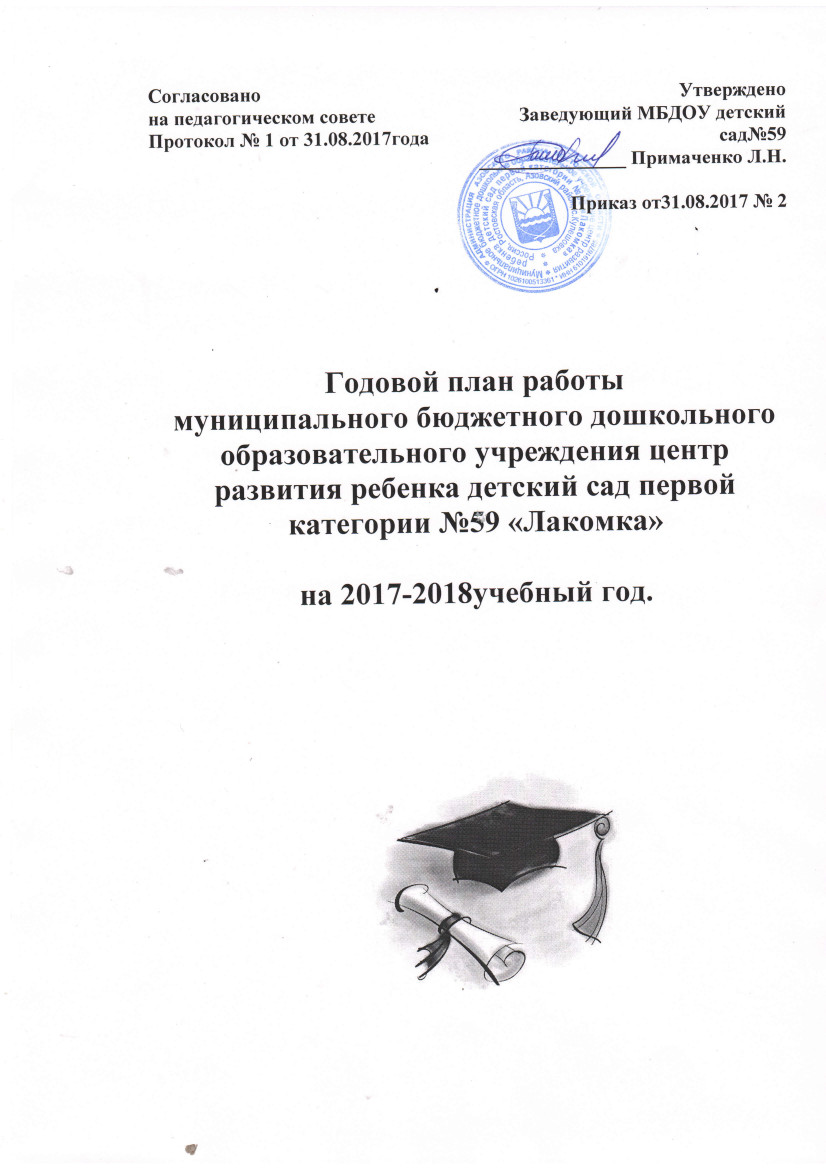 Структура годового плана.I. Пояснительная записка.1.1.Цель и задачи.1.2. Основные направления планирования методической работыII.Содержание плана работы. 2.1.Работа с кадрами.2.1.1. Повышение социальной активности и деловой квалификации педагогов2.1.2.Самообразование педагогов.2.1.3.Общее собрание трудового коллектива Учреждения.2.1.4.Школа младшего воспитателя2.1.5.Организация культурного досуга сотрудников.2.1.6. Административное совещание при  заведующей.2.1.7. Педагогическое наставничество в работе ДОУ как условие повышения эффективности деятельности педагогов по введению ФГОС ДО.2.1.8.  План работы наставников  с молодыми  педагогами  2.2. Организационно - педагогическая работа.2.2.1.Педагогические советы.2.2.2 Психолого- медико-педагогический консилиум.2.2.3.Медико-педагогические советы.2.2.4.Педагогические часы2.2.5.Семинар-практикум2.2.6.Консультации для воспитателей дошкольных групп..2.2.7..Диссеминация педагогического опыта.2.2.8.Пректная деятельность.2.2.9.Организация работы методического кабинета.3.Организационно-воспитательная работа с детьми.4. Контроль и руководство.4.1.Педагогическая диагностика4.2 Психологическая диагностика4.3.Тематический контроль4.4.Оперативный контроль 5.  Взаимодействие ДОУ с семьями воспитанников.5.1.Мероприятия, направленные на пропаганду деятельности и образовательных услуг дошкольного образовательного учреждения5.2.Мероприятия, направленные на выявление образовательных потребностей семей воспитанников.5.3.Педагогическое просвещение родителей . 6.Взаимодействие с социумом. 7. Административно – хозяйственная работа.8. Приложения.Приложение №1. План работы с молодыми специалистамиПриложение №2. План мероприятий по подготовке и проведению декады Мужества, посвященной Победе в Великой Отечественной войне на 2017-2018 учебный годПриложение№3. План мероприятий по предупреждению детского дорожно-транспортного травматизма на 2017-2018 учебный Приложение №4. План мероприятий по пожарной безопасности  на 2017 - 2018 учебный  Приложение№5.  План преемственности работы со школой.Приложение №6. План мероприятий по  подготовке к организации  летней оздоровительной работы «Лето 2018»  Пояснительная записка.        Годовой план муниципального бюджетного дошкольного образовательного учреждения центр развития ребенка детский сад первой категории №59 «Лакомка»(далее по тексту МБДОУ) является нормативным документом, регламентирующим организацию образовательного процесса в образовательном учреждении с учетом специфики ДОУ, учебно-методического, кадрового и материально-технического оснащения. Нормативной базой для составления годового плана МБДОУ являются: Федеральный закон  "Об образовании в Российской Федерации" 29.12.2012 N 273-ФЗ.Приказ Минобразования и науки РФ от 30.08.2013г. № 1014 « Об утверждении Порядка организации  и осуществления образовательной деятельности по основным общеобразовательным программам – образовательным программам дошкольного образования».СанПин 2.4.1.3049-13 «Санитарно-эпидемиологические требования к устройству, содержанию и организации режима работы дошкольных образовательных организаций».Приказ Минобразования и науки РФ от 17.10.2013г. № 1155 «Об утверждении  Федерального Государственного Образовательного Стандарта Дошкольного Образования»  (ФГОС  ДО). Концепция дошкольного воспитания.Устав МБДОУ.Образовательная программа МБДОУ.В МБДОУ используются программы и педагогические технологии, цель которых – обогащение общего, целостного развития ребёнка. Основной принцип подбора: сочетаемость и дополняемость.     Педагогический коллектив образовательной организации  реализует  образовательную программу дошкольного образования МБДОУ с опорой на примерную общеобразовательную программу дошкольного образования «Детский сад-дом радости» Н.М. Крыловой. Образовательная деятельность  направлена и на создание условий развития ребенка, открывающих возможности для его позитивной социализации, его личностного развития, развития инициативы и творческих способностей на основе сотрудничества со взрослыми и сверстниками и соответствующим возрасту видам деятельности.Проблемно-ориентированный анализ работы Учреждения за 2016-2017 учебный год представлен в электронном варианте на официальном сайте Учреждения в разделе «Документы». Бумажный вариант анализа работы Учреждения за 2016-2017 учебный год находится в кабинете заведующего.1.1.Цель и задачи Учреждения на 2016-2017 учебный год.Цель : Повышение уровня профессионального развития педагогов в условиях внедрения ФГОСДО для сохранения стабильных положительных результатов по обеспечению качества дошкольного воспитания и образования в МБДОУ.Задачи:1.Развивать  и совершенствовать профессиональное мастерство педагогов в условиях реализации ФГОС   через трансляцию опыта работы на различных уровнях.2.Продолжать   работу по укреплению здоровья детей, воспитание у  детей  привычки к ЗОЖ  через реализацию программы  «Здоровый дошкольник». 3.Повысить педагогическую компетентность педагогов по организации работы по патриотическому воспитанию через внедрение современных образовательных технологий.4.Совершенствовать работу по экологическому воспитанию через поднятие теоретического уровня и профессионального мастерства педагогов, внедрение в практику работы МБДОУ современных педагогических технологий по исследовательской и экспериментальной деятельности дошкольников.5. Внедрение  инновационную «Кейс — технологию» для социально               коммуникативного развития старших дошкольников 6.Продолжать работу по конструктивному сотрудничеству и взаимодействию с семьями воспитанников. Содействовать активизации роли родителей в образовании и воспитании детей в условиях реализации  ФГОС..1.2.Основные направления деятельности по решению поставленных задач.РАБОТА С ДЕТЬМИ.РАБОТА С ПЕДАГОГАМИ
Диссеминация педагогического опыта : публикация в периодической печати и СМИ, выступления на семинарах и конференциях разного уровня, издание печатных сборников практических материалов и методических разработок, организация работы в МРРЦ.Создание условий для качественного самообразования педагогов, обобщения и распространения передового опыта; отбор содержания, методов и приемов методической работы с кадрами. Методическая поддержка начинающим педагогам Совершенствование образовательного пространства  ДОУ в условиях реализации ФГОС ДО.ВЗАИМОДЕЙСТВИЕ С РОДИТЕЛЯМИРабота по повышению информативности воспитательно-образовательного пространства групповых и общих помещений детского сада посредством оформления тематических и познавательных выставок и стендов наглядной педагогической пропаганды. Систематический анализ уровня психолого-педагогической культуры родителей воспитанников учреждения; анализ удовлетворенности родителей качеством воспитательно-образовательной работы Отбор содержания и методов работы с родителями по повышению уровня психолого-педагогической культуры семей; создание условий для максимального привлечения родителей к участию в воспитательно-образовательной и досуговой деятельности.II.Содержание плана работы.   2.1.Работа с кадрами2.1.1. Повышение социальной активности и деловой квалификации педагогов.2.1.2. САМООБРАЗОВАНИЕ  ПЕДАГОГОВ.Цель: формирование у педагогов потребности в непрерывном профессиональном росте, постоянном самосовершенствовании.2.1.3..Общее собрание трудового коллектива Учреждения.2.1.4. «Школа младшего воспитателя»Цель: повысить уровень коммуникативной компетентности младших воспитателей.1.2.6. Административное совещание при заведующем.2.1.7.Педагогическое наставничество в работе ДОУ как условие повышения эффективности деятельности педагогов по введению ФГОС ДО.2.1.8. План работы наставников с молодыми педагогами.Цель: оказание методической помощи воспитателям в вопросах совершенствования теоретических знаний и повышения педагогического мастерства. Задачи: 1. Формировать у начинающих воспитателей потребность в непрерывном самообразовании;                                                                                                              2. Способствовать овладению новыми формами, методами и приемами обучения и воспитания дошкольников;                                                                                              3. Знакомить с нормативно-правовой документацией;                                                                                      4.Способствовать формированию индивидуального стиля творческой деятельности начинающих воспитателей;                                                                                                                  5.Выявить ведущие потребности начинающих воспитателей в образовательном процессе и выбрать соответствующую форму организации методической работы.2.  ОРГАНИЗАЦИОННО-МЕТОДИЧЕСКАЯ РАБОТА.2.2.1.Педагогический совет. 2.2.2.Психолого-медико-педагогический консилиумЦель: Обеспечение комплексного взаимодействия педагогов, специалистов для преодоления проблем в индивидуальном развитии ребенка.  2.2.3. Психолого-медико-педагогические совещания.2.2.4. Педагогические часы.2.2.5.Семинары-практикумы.2.2.7.Диссеминация педагогического опыта2.2.8.Проектный метод обучения.2.2.9.Организация работы методического кабинета.3.Организационно-педагогическая деятельность (работа с детьми)Контроль и руководство.4.1.Педагогическая диагностика4.2.Психологическая диагностика4.3.Тематический контроль4.4..Оперативный контроль.5. Взаимосвязь в работе с семьей5.1.Мероприятия, направленные на пропаганду деятельности и образовательных услуг дошкольного образовательного учреждения5.2.Мероприятия, направленные на выявление образовательных потребностей семей воспитанников, уровня осведомленности родителей (законных представителей) воспитанников в области воспитания и обучения дошкольников, мнения родителей о качестве предоставления муниципальной услуги, уровня эффективности работы дошкольного образовательного учреждения, уровня удовлетворённости деятельностью Учреждения5.3.Педагогическое просвещение родителей . 6.Взаимодействие с социумом7. Административно-хозяйственная работа и финансово-экономическая деятельностьПриложение1.План работы с молодыми специалистамиЦель: Оказание консультативной помощи начинающим педагогам повопросам  образования и воспитания детей дошкольного возраста.                                                                                 Приложение 2.План мероприятий по подготовке и проведению декады Мужества, посвященной Победе в Великой Отечественной войне на 2017-2018 учебный год                                                                                                                           Приложение 3.ПЛАНмероприятий по предупреждению детского дорожно-транспортного травматизма на 2017-2018 учебный годПриложение № 4ПЛАНмероприятий по пожарной безопасности  на 2017 - 2018 учебный  год                                                                                              Приложение 5.ПЛАН ПРЕЕМСТВЕННОСТИРАБОТЫ СО ШКОЛОЙ                                                                                       Приложение 6.План мероприятий по  подготовке к организации  летней оздоровительной работы «Лето 2018»  в МБДОУ №5 9«лакомка».  Охрана здоровья ифизическое развитиеПроектирование индивидуального маршрута оздоровления каждого ребёнка.Развитие игровой   деятельности   Создание условий для развития игровой деятельности в соответствии с ФГОС. Отработка вариативных дидактических игр и технологий.Совершенствовать работу по развитию всех видов игрдошкольников в условиях обогащения предметно-игровой среды.Речевое развитиеСоздание условий для развития индивидуальных творческих способностей к речевой деятельности дошкольников.РазвитиеизобразительнойдеятельностиИспользование педагогами вариативных приемов, повышающих психолого-эмоциональное состояние детей при восприятии и изображении художественных образов;Обучение детей использованию разнообразных приемов и средств художественной выразительностиРазвитиемузыкальнойдеятельностиИспользование эффективных форм музыкального развития детей;Использование здоровьесберегающих приемов в музыкальном развитии детейПознавательноеразвитиеСовершенствовать работу по развитию системы детского экспериментирования во всех группах детского сада.Продолжить работу с детьми по ознакомлению с Донским краем, страной (в контексте регионального стандарта), воспитание патриотических чувств и правового сознания у детей.Оптимизировать условия, способствующие развитиюпознавательной – исследовательской активности, интересов, интеллектуальных способностей детей.№ Вид  деятельностиДатаОтветственный1.Курсы повышения квалификации педагоговпо графикустарший воспитатель2.Посещение РМО воспитателями, старшим воспитателем, специалистами ДОУ.в течение годастарший воспитатель3.Самообразование педагоговпостоянностарший воспитатель4.Посещение открытых показов педагогами не посредственно образовательной деятельности, мероприятий ДОУ.по годовому планустарший воспитатель,воспитатели5.Повышение уровня методического и профессионального мастерства педагогов.в течение годастарший воспитатель6.Ознакомление с новыми нормативно-правовыми документами по вопросам дошкольного образования.в течение годастарший воспитатель8.Внедрение инновационных технологий:-в течение года.Ф.И.О.Тема самообразованияРезультатИстомина И.В.«Развитие фонематического восприятия дошкольников и подготовка к обучению грамоте с помощью наглядного моделирования"Мастер-классГузенко Н.Н. «Применение нетрадиционных методов и приемов в работе учителя-логопеда»Творческий отчет.         Балыбердина О.В«Информационно-коммуникационныетехнологии в образованиидошкольников.»Видеотека Богданова О.ИМузыкально-дидактические игры в развитии сенсорных способностей детей дошкольного возраста Пополнение развивающей среды .Бойчук С.СОзнакомление детей с природой родного края (по прогр.«Д/с – дом радости» с учетом регионального компонента).Итог работы в виде презентации.Долбня А.ДТРИЗ-как средство развития речи и творчества дошкольников.Открытый показ, консультации педагогам.Елютина В.М «Инновационные формы и методы старшего воспитателя, как пути повышения профессионального мастерства педагогов ДОУслайдовая презентации, рекомендации педагогамКалашник Л.ВПальчиковые игры и упражнения , как средство развития речи у детей младшего возраста.. Показ в образовательной деятельностиЛеонова О.ВОпытно-экспериментальная деятельность как один из факторов познавательного развития детей дошкольного возрастаВыступление на педсоветеОрлова Н.Н«Коррекция речевых нарушений посредством театра физического развития»Открытый показ.Полякова А.М.«Развитие мелкой моторики рук у детей младшего дошкольного возраста»Показ открытого занятия.          Полякова Т.И«Роль сказки в социально-личностномразвитии детей»Творческий отчетПятницкая В.В«Развитие интеллектуальных способностей дошкольников посредством технологии В.В.Воскобовича «Сказочные лабиринты»»Мастер-класс. Обобщение опыта.Скачедуб С.А«Поисково-исследовательская деятельность детей старшего возраста в условиях ФГОС ДОУ»Творческий отчет.Шелест С.В«Развитие связной речи через театрализованную деятельность»Открытый просмотр детских спектаклейЮрицина Е.Г«Формирование художественно-творческих способностей детей через знакомство с нетрадиционными техниками изобразительного искусства»Открытый показ         Тураманова З.Р.Развитие коммуникативных навыков воспитанников младшего возраста через театрализованную деятельность»Презентация, Творческий отчет.Зотова Н.А.Оптимизация педагогического общения в соответствии с ФГОС ДО.(овладение технологией общения, коррекцию своего собственного поведения в ситуации общения, закрепление педагогами требований ФГОС)Тренинг.Жихарева Н.ВСюжетно –ролевые игры детей младшей группыФотоотчет.Отраднова М.В.«Современные формы взаимодействия с семьей  в условиях реализации ФГОС»Презентация, диссеминация опыта.    NСодержание основной деятельностиСроки
проведенияОтветственный     1Заседание N 1.  «Основные направления деятельности  ДОУ на новый учебный  год». 
Цель: координация действий по улучшению условий образовательного процесса.
1. Итоги работы за летний оздоровительный период.
2. Основные направления образовательной  работы ДОУ на новый учебный год.
3. Принятие локальных актов ДОУ.
3. Обеспечение охраны труда и безопасности жизнедеятельности детей и сотрудников ДОУ.СентябрьЗаведующая 
Председатель ПК     2Заседание N 2. «Итоги хода выполнения коллективного  договора  между  администрацией и трудовым  коллективом». 
Цель: координация действий, выработка единых требований и совершенствование условий для осуществления деятельности ДОУ.
1. О выполнении нормативных показателей и результатах финансово-хозяйственной деятельности ДОУ за  год.
2. О выполнении Коллективного  договора между администрацией  и трудовым коллективом ДОУ.
3. О выполнении соглашения по охране труда за 2017 г. Отчет комиссии по ОТ.
4. Рассмотрение и внесение изменений и дополнений в локальные акты ДОУ: 
-   Положения о порядке и условиях стимулирующих выплат работникам ДОУ; 
-   Правила внутреннего трудового распорядка; 
- Графики отпусков;
-  Соглашение по ОТ на  новый  год.ЯнварьЗаведующая 
Председатель ПК     3Заседание N 3. «О подготовке ДОУ к  весенне-летнему периоду, новому учебному году».
Цель: соблюдение требований законодательных и нормативных актов, правил техники безопасности.
1. О подготовке к летней оздоровительной работе.
2. О состоянии охраны труда за 1 полугодие 2017/2018г.
3. Обеспечение охраны труда и безопасности жизнедеятельности детей и сотрудников ДОУ.
4.О подготовке к новому учебному году, о проведении  ремонтных работ.   5. Привлечение дополнительных источников финансирования для содействия деятельности в ДОУ, проведения совместных мероприятий.             6.Ознакомление с результатами обследования здания, помещений, территории ДОУ.МайЗаведующий 
Председатель ПК№СодержаниеСрокиОтветственный1Тема: «Режим дня, его значение в жизни и развитии ребенка»СентябрьСтарший воспитатель2Тема: «Организация питания детей и формирование эстетических навыков приема пищи. Культура поведения за столом»ноябрьЗаведующая3Обеспечение безопасных условий для детей в группе и территории ООдекабрьМедицинская сестра Ответственный по ОТ.4Тема: «Влияние взрослого на речевое развитие ребенка»февральУчитель-логопед5Тема: «Создание комфортной среды общения взрослого и детей, влияние взрослого на психо-эмоциональное состояние ребенка», «Организация совместной деятельности с дошкольниками в группе»МартПедагог-психолог2.1.5. Организация культурного досуга сотрудников.2.1.5. Организация культурного досуга сотрудников.2.1.5. Организация культурного досуга сотрудников.2.1.5. Организация культурного досуга сотрудников.1.«День воспитателя»27.09.20172.«День пожилого человека»01.10.2017зав. ДОУ профком3.Организация юбилеев сотрудниковв течение годазав. ДОУпрофком4.Новогодний огонекдекабрь 2017г.зав. ДОУпрофком5.Праздник женщин и веснымарт 2018муз.рук-льпрофком6.Совместное посещение сотрудниками ДОУ театров, выставок, музеев.в течение годапрофком7.Совместное участие в спортивно – оздоровительных мероприятиях в течение годапрофкомСодержаниеСодержаниесроки проведенияответственныйЗаседание 1.Заседание 1.сентябрьзаведующий1.Об организации внутреннего контроля в Учреждении в период с 01.09.2017 по 31.08.20182.Об ознакомлении с Планом - графиком внутреннего контроля в Учреждении по соблюдению требований к условиям реализации образовательной программы дошкольного образования3.О результатах готовности Учреждения к началу 2017-201 8учебного года4.Об обеспечении контроля за соблюдением охраны труда и пожарной безопасности 5.О выполнении требований охраны труда и
техники безопасности на рабочих местах6.Об антикоррупционной политике Учреждения9.Об ознакомлении с и нормативно-правовыми документами в области дошкольного образования (федеральными региональными, муниципальными, институциональными)14.Анализ  заболеваемости за 3 квартал 2017г1.Об организации внутреннего контроля в Учреждении в период с 01.09.2017 по 31.08.20182.Об ознакомлении с Планом - графиком внутреннего контроля в Учреждении по соблюдению требований к условиям реализации образовательной программы дошкольного образования3.О результатах готовности Учреждения к началу 2017-201 8учебного года4.Об обеспечении контроля за соблюдением охраны труда и пожарной безопасности 5.О выполнении требований охраны труда и
техники безопасности на рабочих местах6.Об антикоррупционной политике Учреждения9.Об ознакомлении с и нормативно-правовыми документами в области дошкольного образования (федеральными региональными, муниципальными, институциональными)14.Анализ  заболеваемости за 3 квартал 2017гЗаседание 2.Заседание 2.октябрьзаведующийзаведующий1. Вопросы организации воспитательно-образовательного процесса2.О подготовке учреждения к плановой инвентаризации3.Об ознакомлении с и нормативно-правовыми документами в области дошкольного образования (федеральными региональными, муниципальными, институциональными)1. Вопросы организации воспитательно-образовательного процесса2.О подготовке учреждения к плановой инвентаризации3.Об ознакомлении с и нормативно-правовыми документами в области дошкольного образования (федеральными региональными, муниципальными, институциональными)Заседание 3.Заседание 3.ноябрьзаведующийзаведующий      1.Соблюдение требований законодательства при ведении сайта. Информация, обязательная к размещению        2.Ведение сайта образовательной организации и защита персональных данных. Как не допустить нарушений      1.Соблюдение требований законодательства при ведении сайта. Информация, обязательная к размещению        2.Ведение сайта образовательной организации и защита персональных данных. Как не допустить нарушенийЗаседание 4.Заседание 4.декабрьзаведующийзаведующий1.О выполнении требований охраны труда и
техники безопасности на рабочих местах, о соглашении по охране труда на календарный год2.Об усилении мер по безопасности всех участников образовательных отношений (в связи с подготовкой и проведением новогодних мероприятий)3.О результатах контроля за созданием безопасных условий для организации образовательного процесса с детьми дошкольного возраста4.Агнализ заболеваемости за 4 квартал 5.Об организации работы и результаты по выполнению мероприятий по энергосбережению1.О выполнении требований охраны труда и
техники безопасности на рабочих местах, о соглашении по охране труда на календарный год2.Об усилении мер по безопасности всех участников образовательных отношений (в связи с подготовкой и проведением новогодних мероприятий)3.О результатах контроля за созданием безопасных условий для организации образовательного процесса с детьми дошкольного возраста4.Агнализ заболеваемости за 4 квартал 5.Об организации работы и результаты по выполнению мероприятий по энергосбережениюЗаседание 5.Заседание 5.январьзаведующийзаведующий1.О результатах внутреннего контроля в Учреждении за полугодие 2017 года по соблюдению требований к условиям реализации образовательной программы дошкольного образования:2.О результатах организации питания воспитанников Учреждения за декабрь 2017 года1.О результатах внутреннего контроля в Учреждении за полугодие 2017 года по соблюдению требований к условиям реализации образовательной программы дошкольного образования:2.О результатах организации питания воспитанников Учреждения за декабрь 2017 годаЗаседание 6.Заседание 6.февральзаведующийзаведующий1.О результатах внутреннего контроля в Учреждении за январь 2017 года по соблюдению требований к условиям реализации образовательной программы дошкольного образования:2.Об ознакомлении с и нормативно-правовыми документами в области дошкольного образования (федеральными региональными, муниципальными, институциональными)1.О результатах внутреннего контроля в Учреждении за январь 2017 года по соблюдению требований к условиям реализации образовательной программы дошкольного образования:2.Об ознакомлении с и нормативно-правовыми документами в области дошкольного образования (федеральными региональными, муниципальными, институциональными)Заседание 7.Заседание 7.мартзаведующийзаведующий1.Об усилении мер по безопасности всех участников образовательных отношений (в связи с подготовкой и проведением праздников, посвященных Международному женскому дню)2.О результатах контроля за созданием безопасных условий для организации образовательного процесса с детьми дошкольного возраста3.О результатах организации питания воспитанников Учреждения за февраль 2017 года1.Об усилении мер по безопасности всех участников образовательных отношений (в связи с подготовкой и проведением праздников, посвященных Международному женскому дню)2.О результатах контроля за созданием безопасных условий для организации образовательного процесса с детьми дошкольного возраста3.О результатах организации питания воспитанников Учреждения за февраль 2017 годаЗаседание 8.Заседание 8.апрельзаведующийзаведующий1.О результатах внутреннего контроля в Учреждении за 1 квартал 2018 года по соблюдению требований к условиям реализации образовательной программы дошкольного образования:2.Об организации работы по оформлению и благоустройству территории Учреждения1.О результатах внутреннего контроля в Учреждении за 1 квартал 2018 года по соблюдению требований к условиям реализации образовательной программы дошкольного образования:2.Об организации работы по оформлению и благоустройству территории УчрежденияЗаседание 9.Заседание 9.майзаведующийзаведующий1.Об усилении мер по безопасности всех участников образовательных отношений (в связи с подготовкой и проведением праздников в группах детей седьмого года жизни)2.О подготовке Учреждения к работе в каникулярное время (летний период)    3.О подготовке Учреждения к новому 2018-2019 учебному году4.О результатах изучения общественного мнения: удовлетворенность различных групп участников образовательных отношений (родителей, педагогов) деятельностью Учреждения5.Об организации работы по охране труда работников, по охране жизни и здоровья воспитанников1.Об усилении мер по безопасности всех участников образовательных отношений (в связи с подготовкой и проведением праздников в группах детей седьмого года жизни)2.О подготовке Учреждения к работе в каникулярное время (летний период)    3.О подготовке Учреждения к новому 2018-2019 учебному году4.О результатах изучения общественного мнения: удовлетворенность различных групп участников образовательных отношений (родителей, педагогов) деятельностью Учреждения5.Об организации работы по охране труда работников, по охране жизни и здоровья воспитанниковЗаседание 10.Заседание 10.июньзаведующийзаведующий      1.О результатах внутреннего контроля в Учреждении по соблюдению требований к условиям реализации образовательной программы дошкольного образования за период с 01.09.2017 по 31.05.2018 уч.г2.Об усилении мер по безопасности всех участников образовательных отношений (в связи с подготовкой и проведением мероприятий в рамках Дня защиты детей)3.О результатах контроля за созданием безопасных условий для организации образовательного процесса с детьми дошкольного возраста4.Об ознакомлении с и нормативно-правовыми документами в области дошкольного образования (федеральными региональными, муниципальными, институциональными)      1.О результатах внутреннего контроля в Учреждении по соблюдению требований к условиям реализации образовательной программы дошкольного образования за период с 01.09.2017 по 31.05.2018 уч.г2.Об усилении мер по безопасности всех участников образовательных отношений (в связи с подготовкой и проведением мероприятий в рамках Дня защиты детей)3.О результатах контроля за созданием безопасных условий для организации образовательного процесса с детьми дошкольного возраста4.Об ознакомлении с и нормативно-правовыми документами в области дошкольного образования (федеральными региональными, муниципальными, институциональными)Заседание 11.Заседание 11.июльзаведующийзаведующий1.О выполнении плана мероприятий по подготовке Учреждения к новому 2017-2018 учебному году№п/пНаставникиМолодые специалисты1.Долбня А.Д.Мартиросян А.Э2.Пятницкая В.В.Гиносян З.А.3.Юрицина Е.Г.Жихарева Н.В.4.Скачедуб С.А.Бочегова М.А.МесяцМероприятияОтветственныеСентябрь- «Изучаем методику» - занятия по передаче знаний педагогам, формированию у них творческого отношения к профессиональной деятельности, -Консультация «Требования СанПиН 2.4.1.3049-13 к организации воспитательно-образовательной работы с детьми».Экспресс-консультации «Вариации на тему…» - изучение различных вариантов организации занятий с детьми дошкольного возраста; Консультирование по вопросам организации воспитательно-образовательной работы с детьми в условиях реализации ФГОС ДО.Стажировка «Наставник – ученик» - посещение молодыми педагогами мероприятий, организованных педагогамиКонсультация «Особенности воспитательно-образовательной работы по формированию культурно-гигиенических навыков у дошкольников»Наставники: Долбня А.Д.Скачедуб С.А.Пятницкая В.В.Юрицина Е.Г.ОктябрьКонсультация: «Эмоциональная стрессоустойчивость молодого воспитателя. Функция общения на занятии». Упражнение в профессиональной деятельности: участие в методических мероприятиях внутри МБДОУ -Анализ педагогических ситуаций. Анализ различных стилей педагогического общения (авторитарный, либерально - попустительский, демократический).Стажировка «Наставник – ученик» - посещение молодыми педагогами мероприятий, организованных педагогамиЗотова Н.А.Молодые педагогиНоябрьСеминар-практикум «Размышляем, вникаем, предлагаем» - осуществление предварительного анализа при подготовке к ООД, с целью предупреждения возможных ошибок;».Стажировка «Наставник – ученик» - посещение молодыми педагогами мероприятий, организованных педагогамиНаставники:Шелест С.В.
ДекабрьСтажировка «Наставник – ученик» - посещение молодыми педагогами мероприятий, организованных педагогами Практикум «Игра - основной вид деятельности детей дошкольного возраста».-Организация и руководство творческими играми детей. - Самостоятельная организация и руководство театрализованными играми детей (во второй половине дня). - Организация и руководство игрой-драматизацией. -Особенности проведения дидактических игр.Наставники:Скачедуб С.АШелест С.В.Пятницкая В.В.ЯнварьСтажировка «Наставник – ученик» - посещение молодыми педагогами мероприятий, организованных педагогами.«Физическое развитие дошкольников. Создание условий для охраны жизни и здоровья».-Особенности воспитательно-образовательной работы по направлению физического развития.                                                      -Организация двигательного режима в разных возрастных группах..- Использование подвижных игр на прогулке. Оформить картотеку подвижных игр по возрастам.Орлова Н.Н.ФевральСтажировка «Наставник – ученик» - посещение молодыми педагогами мероприятий, организованных педагогамиТворческий час «Развитие личности ребёнка в трудовой деятельности»                                                                       .-Оборудование необходимое для организации трудовой деятельности дошкольника.                                                     - Виды труда и их освоение детьми данной возрастной группы.                                                                                        -Самостоятельная организация и руководство трудом дошкольников.                                                                     -Сотворчество воспитателя и детей в продуктивно виде деятельности.Молодые педагогиЮрицина Е.Г.Пятницкая В.В.МартСтажировка «Наставник – ученик» - посещение молодыми педагогами мероприятий, организованных педагогамиПедагогические посиделки «Я – с семьёй, она – со мной, вместе мы с д/с». Изучение методических разработок: -Нетрадиционные формы работы с родителями.                                                        -Методика проведения родительского собрания. - Способы выхода из конфликтных ситуаций в работе с семьёй. Деловая игра «Что? Где? Когда? На тему «Плюсы и минусы в работе с родителями».Индивидуальные консультации по запросам молодых педагогов.Долбня А.Д.Апрель-МайИтоговое заседание. Педагогический пробег «Профессиональное самосовершенствование». Презентации молодых педагогов «Я и мои воспитанники», достижения педагогической деятельности. Анкетирование «Мои достижения и проблемы за период работы в ДОУ». НаставникиМолодые педагоги№ содержание сроки провед.ответственный1.Установочный педагогический совет № 1«Начало 2017-2018 учебного года – начало нового этапа в жизни детского сада, его воспитанников и родителей»сентябрьзаведующийЦель: утверждение перспектив деятельности коллектива Учреждения на 2017-2018 учебный годСодержание:1.Об итогах работы в каникулярное время (летний период) 2017года2.Об обсуждении и согласовании плана работы Учреждения на 2017-2018учебный год (с приложениями)3.О согласовании Образовательной программы дошкольного образования Учреждения 4.О согласовании годового календарного учебного графика Учреждения на 2017-2018 учебный год5.О согласовании учебного плана Учреждения на 2017-2018 учебный год6.Об обсуждении расписания непосредственно образовательной деятельности      7.Педагогическое наставничество в работе ДОУ как условие повышения эффективности деятельности педагогов по введению ФГОС ДО      8. Рабочие программы  педагогов и специалистов     9.О согласовании Адаптированной образовательной программы дошкольного образования Учреждения (для детей с ОВЗ)10.Об организации работы в Учреждении по обеспечению безопасности жизни и здоровья несовершеннолетних в период пребывания в Учреждении.11. .О выборах комиссии по установлению стимулирующих выплат работникам Муниципального бюджетного дошкольного образовательного учреждения на 2017-2018 учебный год2.Педагогический совет № 2 Тема: «Взаимодействие ДОО с семьями воспитанников в контексте ФГОС ДОУ» Форма проведения: деловая играЦель: Повысить уровень профессионального мастерства педагогов ДОУ в вопросах взаимодействия с семьями воспитанников в контексте ФГОС ДОУ. Задачи педсовета: - способствовать формированию у педагогов потребности тесного сотрудничества с семьями воспитанников и вовлечения родителей в жизнь ДОУ; -совершенствовать качество работы ДОУ при сотрудничестве с родителями; -развивать коммуникативные умения педагогов; - поддерживать интерес педагогов к дальнейшему самостоятельному изучению этой темы.СодержаниеВыполнение решений педсовета №1 –  1.Анализ анкетирования «Оценка затруднений в общении педагога с родителями».  2.Построение партнерских взаимоотношений между семьей и педагогами: реализация ФГОС ДО 2.«Компетентный педагог в сфере общения с родителями». 3. Использование интерактивных методов сотрудничества семьи и ДОУ в интересах ребенка.  4. Повышение педагогической компетенции родителей и вовлечение их в образовательный процесс путём использования проектной деятельности.»  4.«Аукцион форм по взаимодействию с родителями». 5.Практическая часть:  - игровое упражнение «Современная семья – какая она?»; - решение педагогических ситуаций; - игровое упражнение «Определи логическую последовательность».ноябрьЗаведующийСт.вос-льпсихологДолбня А.Д.Презентация «Мы вместе»Отраднова М.В.Педагоги всех группСт.вос-льПедагогический совет № 3 Тема:  «Формирование социально педагогической поддержки становление и развитие компетентного гражданина России »ЦЕЛЬ: Повысить профессиональную компетентность педагогов по вопросам  патриотического воспитания дошкольников.СодержаниеВыполнение решений педсовета №2 «Анализ воспитательно-образовательнойработы по патриотическому воспитанию в возрастных группах (анализ планов, продуктов деятельности детей, предметно-развивающей среды».3.  Содержание проблемы патриотического воспитания в современных условиях и обоснование необходимости её решения на основе инновационных технологийГосударственная программа «Патриотическое воспитание граждан Российской Федерации на 2016-2020 годы4. Патриотическое воспитание как залог здоровой нравственности5.«Современные подходы к нравственно-патриотическому воспитанию старших дошкольников через познавательное развитие6.«Музейная педагогика в детском саду:  новые подходы к организации мини-музеев как средство реализации ФГОС ДО».7.Что нужно, чтобы родители понимали важность гражданско-патриотического воспитания, необходимость и в семье заниматься воспитанием маленьких граждан и патриотов своей малой родины.. декабрьСт.вос-льзаведующийБалабердина С.В.. Презентация форм работыВоспитатели групп.Ст.вос-льОбмен мнениями. воспитателиПедагогический совет №4ТЕМА: «Детское экспериментирование-средство интеллектуального развития дошкольников». Форма проведения: Круглый столЦель: Повышение профессиональной компетентности  воспитателей по формированию экологического развития дошкольников, через опытно-экспериментальную  деятельностьЗадача: Создание условий для познавательско - исследовательской деятельности дошкольников через организацию детского экспериментирования»1. Выполнение решений педсовета №32.Результаты тематического контроля по теме «Состояние работы с дошкольниками по организации поисково-познавательной и опытно- экспериментальной деятельности». Старший воспитатель3.«Организация и проведение экспериментов с дошкольниками. Содержание уголков экспериментальной деятельности».4.Роль семьи в развитии поисково-исследовательской активности  ребенка5.Квест – игра «Нетрадиционное экспериментирование». 6. Ярмарка-  аукцион экологических проектовЗаведующийСтарший воспитательТураманова З.РБойчук С.А.Презентация опыта работы педагогов5.Итоговый педагогический совет № 5 «Ярмарка достижение»майСтарший воспитатель Цель: анализ организации работы Учреждения в 2017-2018 учебном году по соблюдению требований к условиям реализации Образовательной программы дошкольного образования Учреждения, определения содержания воспитательно-образовательного процесса в Учреждении  в 2018-2019 учебном годуСодержание:1.О выполнении решений педагогического совета №42.Об анализе работы Учреждения за 2017-2018 учебный год:2.1.О методической и научно-исследовательской деятельности педагогов Учреждения в 2017-2018 учебном году;2.2.О результатах инновационной и экспериментальной деятельности;2.3.О результатах оказания помощи родителям (законным представителям) несовершеннолетних воспитанников в воспитании детей, охране и укреплении  их физического и психического здоровья, развитии индивидуальных  способностей и необходимой коррекции нарушений их развития;2.4.О результатах использования и совершенствования  методов обучения и воспитания, образовательных технологий;2.5.О создании условий для реализации Образовательной программы  дошкольного образования Учреждения;2.6.О результатах изучения общественного мнения: удовлетворенность различных групп участников образовательных отношений (родителей, педагогов) деятельностью Учреждения;2.7.О результатах реализации Адаптированной образовательной программы МБДОУ  для детей с ОВЗ;3.О согласовании плана работы МБДОУ «на каникулярное время (летний период 2017 года)4.О разном                                                                                                                                                                                                                                                                                                                                                                                                                             Старший воспитатель Психолог                  Учитель-логопед, педагоги ДОУ№ ппсодержаниесрок проведенияответственный1.Заседание 1.сентябрьЗнакомство с результатами логопедического обследования воспитанников, нуждающихся в коррекционной помощи.Старший воспитатель Психолог                  Учитель-логопед2.Заседание 2.октябрьВыявление резервных возможностей ребенка для успешного обучения и воспитания по ООП ДОУ. Разработка индивидуальных образовательных коррекционно-развивающих маршрутов ребенка.3.Заседание 3февральПромежуточные результаты индивидуальной работы с детьми.
Оказание углубленной помощи детям, имеющим проблемы в развитии по индивидуальным маршрутам4.Заседание 4.майАнализ результатов коррекционной работы за 2017-2018 учебный годВыпуск воспитанников, прошедших обучение в логопедической группе УчрежденияОтслеживание динамики развития воспитанников «группы риска», профилактики поведенческих проблем воспитанников, организации социально-психологической помощи семье, сохранения и укрепления психического здоровья воспитанниковВыработка рекомендаций дальнейшей психолого-педагогической поддержки воспитанников с учетом их психофизических особенностейСогласование и утверждение плана работы ПМПк на 2018-2019 учебный год      №СодержаниеСрокиОтветственный1.Тема: «Результаты диагностики детей на начало года». Адаптация детей к условиям детского сада.
Цель: выявить причины отклонения детей в усвоении программы и разработать  программы индивидуального сопровождения в целях коррекции развития детей.ОктябрьВоспитатель
Психолог                 Учитель-логопед2.Тема: Формирование культурно-гигиенических навыков и навыков самообслуживания у малышей.
Цель: выявить степень сформированности культурно-гигиенических навыков у детей  третьего года жизни. Наметить перспективы работы.      ФевральВоспитатель3.Тема: Результативность образовательной  работы в группах раннего и дошкольного возраста.
Цель: освоение детьми программного содержания ООП ДОУ.МайВоспитательТемаСрокиОтветственныеПедагогический час №1«Готовимся к аттестации»- «Новые правила об аттестации педагогических работников.-2. Сообщение «Аттестация педагогических кадров  как фактор профессионального развития»-3. Знакомство педагогов с необходимыми документами для прохождения аттестации.сентябрьЗаведующий, Стар-вос-ль,педагоги№2 «Организация образовательной деятельности в ходе режимных моментов»ОктябрьСтарший вос-ль№3.Деятельностный подход к образовательному процессу в ДОУноябрьСтарший воспитатель№4. Научно-методическое и нормативно-правовое сопровождение введения федерального государственного образовательного стандарта и примерной основной образовательной программы дошкольного образования.НоябрьСтарший воспитатель№5.Использование здоровьесберегающих технологий в речевом развитии дошкольниковдекабрь№6. Дыхательная гимнастика как средство сохранения и  укрепления здоровья дошкольников. Январь№7. Педагогическая поддержка инициативы детей в различных видах деятельностиФевраль№8. Самоанализ – результат профессиональной деятельности педагогаАпрель.№9.Подведение итогов рейтинговой системы оценки качества деятельности педагогических работников Учреждения за май 2017 годаМай.«Индивидуальная работа по развитию движений ребёнка на прогулке»«Индивидуальная работа по развитию движений ребёнка в физкультурном уголке»«Использование здоровьесберегающих технологий в режимных моментах»«Малоподвижные дети»В течение годаИнструктор по физической культуре - По актуальным проблемам воспитательно-образовательной работы с детьми- С аттестующимися  на квалификационную категорию педагогами.- По подготовке к тематическим праздникам- По подготовке педагогами групповых проектов по взаимодействию с семьейВ течение годаСтарший воспитательМониторинг деятельности аттестуемых педагогов, анализ портфолио профессиональных достижений (индивидуальная работа с аттестуемыми)В течение годаСтарший воспитатель12.Активизировать педагогов на осознание актуальности проблемы«Один день из жизни детского сада». Организация воспитательно-образовательного процесса в ДОУ в условиях реализации ФГОС  —Семинар практикум: «Патриотическое воспитание в условиях современного ДОУ»1. Нравственно – патриотическое воспитание дошкольников;2. «Музыка в формировании нравственно – патриотических чувств у дошкольников»3. «Нравственно – патриотическое воспитание дошкольников в процессе регионального компонента»4.«Нравственно-патриотическое воспитание в практике работы воспитателя»«Один день из жизни детского сада». Организация воспитательно-образовательного процесса в ДОУ в условиях реализации ФГОС  —Семинар практикум: «Патриотическое воспитание в условиях современного ДОУ»1. Нравственно – патриотическое воспитание дошкольников;2. «Музыка в формировании нравственно – патриотических чувств у дошкольников»3. «Нравственно – патриотическое воспитание дошкольников в процессе регионального компонента»4.«Нравственно-патриотическое воспитание в практике работы воспитателя»сентябрьОктябрьсентябрьОктябрьСт.вос-льСт.вос-льСт.вос-льпрактические рекомендации3.Совершенствование  и последующее применение технологий в практической деятельности воспитателяСеминар – практикум:  «Использование современных педагогических технологий в образовательном процессе с детьми»1.«Применение информационно-коммуникационных средств в профессиональной деятельности педагога дошкольного образования»2.Игра – разминка «Доброе слово от солнышка».3.Использование здоровьесберегающих технологий в ДОУ»4.«Место проекта в педагогическом процессе ДОУ»Семинар – практикум:  «Использование современных педагогических технологий в образовательном процессе с детьми»1.«Применение информационно-коммуникационных средств в профессиональной деятельности педагога дошкольного образования»2.Игра – разминка «Доброе слово от солнышка».3.Использование здоровьесберегающих технологий в ДОУ»4.«Место проекта в педагогическом процессе ДОУ»ноябрьноябрьГр.№4Гр.№4Гр.№4практические рекомендации4.Повысить  уровень  компетенции педагогов с целью эффективности педагогическоговоздействия  при  формировании связной речи у дошкольниковСеминар – практикум:«Использование приёмов ТРИЗ – технологий в процессе формирования связной речи у детей дошкольного возраста»1.«Методы ТРИЗ технологий»2.«Основные принципы ТРИЗ технологий»3.«Работа со сказками, решение сказочных задач и придумывание новых сказок с помощью специальных методик»4.Практическая деятельностьСеминар – практикум:«Использование приёмов ТРИЗ – технологий в процессе формирования связной речи у детей дошкольного возраста»1.«Методы ТРИЗ технологий»2.«Основные принципы ТРИЗ технологий»3.«Работа со сказками, решение сказочных задач и придумывание новых сказок с помощью специальных методик»4.Практическая деятельностьДекабрь-январьДекабрь-январьГр.№1Гр.№1Гр.№1практические занятия5Введение современных технологий в воспитательнообразовательную деятельность, как средства достижения нового образовательного результата Кейс-технология - как современная технология максимального вовлечения каждого в работу по решению ситуации Кейс-технология - как современная технология максимального вовлечения каждого в работу по решению ситуациифевральфевральСт.вос-льСт.вос-льСт.вос-льПрактические рекомендации для применения в работеПрактические рекомендации для применения в работе6Совершенствование  работы  ДОУ по физическому развитию.Тема: « Физкультурно – оздоровительная работа в режиме дня» «Движение – основа здоровья» - презентация«Физкультурно–оздоровительная работа в режиме дня»«Здоровый педагог - здоровые дети» релаксационные паузы.Решение кроссворда «Физкультурно – оздоровительная работа в режиме дня»Тема: « Физкультурно – оздоровительная работа в режиме дня» «Движение – основа здоровья» - презентация«Физкультурно–оздоровительная работа в режиме дня»«Здоровый педагог - здоровые дети» релаксационные паузы.Решение кроссворда «Физкультурно – оздоровительная работа в режиме дня»мартмартОрлова Н.НОрлова Н.НОрлова Н.НПрактические рекомендации.Практические рекомендации.7Систематизировать знания педагогов по проблеме формирование связной речи детей. Тема: «Игра – как средство развития связной речи дошкольников»1.«Играем в сказку»2.«Игры и упражнения для развития связной речи дошкольников»3.«Развитие связной речи дома».Тема: «Игра – как средство развития связной речи дошкольников»1.«Играем в сказку»2.«Игры и упражнения для развития связной речи дошкольников»3.«Развитие связной речи дома».апрельапрель5гр.5гр.5гр.Практические рекомендации.Практические рекомендации.8Активизировать работу педагогов при подготовке и проведении летней оздоровительной работыТема: «Летняя  - оздоровительная работа»«Подготовка к летней оздоровительной работе.»«Интегрированное планирование работы детского сада в ЛОП»«Особенности организации летнего оздоровительного периода в ДОУ» Тема: «Летняя  - оздоровительная работа»«Подготовка к летней оздоровительной работе.»«Интегрированное планирование работы детского сада в ЛОП»«Особенности организации летнего оздоровительного периода в ДОУ» Май Май Ст.вос-льСт.вос-льСт.вос-льПрактические рекомендации.Практические рекомендации.2.2.6. Консультации:2.2.6. Консультации:2.2.6. Консультации:2.2.6. Консультации:2.2.6. Консультации:2.2.6. Консультации:2.2.6. Консультации:2.2.6. Консультации:2.2.6. Консультации:2.2.6. Консультации:2.2.6. Консультации:1«Духовно-нравственное воспитание дошкольников на культурных традициях своего народа»«Духовно-нравственное воспитание дошкольников на культурных традициях своего народа»СентябрьСентябрьЕлютина В.МЕлютина В.ММетодические рекомендации  Методические рекомендации  Методические рекомендации  Методические рекомендации  Методические рекомендации  Методические рекомендации  3« Воспитание дошкольников через театральную игру»« Воспитание дошкольников через театральную игру»ОктябрьОктябрьШелест С.В.Шелест С.В.Шелест С.В.Метод.рекомендации Метод.рекомендации Метод.рекомендации Метод.рекомендации 4«Социально-нравственное воспитание – важный фактор социализации воспитанников ДОУ»«Социально-нравственное воспитание – важный фактор социализации воспитанников ДОУ»ноябрьноябрьИстомина И.В.Истомина И.В.Истомина И.В.Метод.рекомендацииМетод.рекомендацииМетод.рекомендацииМетод.рекомендации6«Краеведение как одна из форм патриотического воспитания детей»«Краеведение как одна из форм патриотического воспитания детей»декабрьдекабрьМетод.рекомендацииМетод.рекомендацииМетод.рекомендацииМетод.рекомендации7«Музыка в нравственно-патриотическом воспитании дошкольников»«Музыка в нравственно-патриотическом воспитании дошкольников»январьянварьБогданова О.И.Богданова О.И.Богданова О.И.Практический материалПрактический материалПрактический материалПрактический материалПрактический материал9«Культура здоровья семьи – одно из обязательных условий воспитания культуры здоровья ребенка.»  «Культура здоровья семьи – одно из обязательных условий воспитания культуры здоровья ребенка.»  февральфевральОрлова Н.Н.Орлова Н.Н.Орлова Н.Н.Метод.рекомендацииМетод.рекомендацииМетод.рекомендацииМетод.рекомендацииМетод.рекомендации10«Развитие связной речи детей младшего дошкольного возраста с использованием русского фольклора».«Развитие связной речи детей младшего дошкольного возраста с использованием русского фольклора».мартмартКалашник Л.В.Калашник Л.В.Калашник Л.В.Практический материалПрактический материалПрактический материалПрактический материалПрактический материал13«Развитие связной речи через театральную деятельность»«Развитие связной речи через театральную деятельность»апрельапрельТупаманова З.Р.Тупаманова З.Р.Тупаманова З.Р.Метод.рекомендацииМетод.рекомендацииМетод.рекомендацииМетод.рекомендацииМетод.рекомендации№ содержаниесрок проведенияответственный1.Выставки Выставки Выставки 1.1.Выставка материалов «Моя педагогическая находка (идея!)»сентябрьГруппа №1.1.2.Выставка материалов «Моя педагогическая находка (идея!)»октябрьГруппа №.41.3.Выставка материалов «Моя педагогическая находка (идея!)»ноябрьГруппа №.5Муз.работник1.4.Выставка материалов «Моя педагогическая находка (идея!)»январьГруппа №.61.5.Выставка материалов «Моя педагогическая находка (идея!)»февральГруппа №7,Шелест С.В.1.6.1.7.Выставка материалов «Моя педагогическая находка (идея!)»Выставка материалов «Моя педагогическая находка (идея!)»АпрельмайГруппа №8Группа №91.6.Выставка материалов «Моя педагогическая находка (идея!)»апрельГруппа №82.Открытые показыОткрытые показыОткрытые показы2.1.Открытый показ совместной деятельности взрослого с детьми» в рамках реализации краткосрочного проекта «Если хочешь быть здоровым»октябрьОрлова Н.Н2.2.Открытый показ форм оздоровления и физического воспитания детей старшего дошкольного возраста в рамках третьего занятия по физическому развитию на улицеоктябрьИстомина И.В.2.3.Открытый показ проведения третьего занятия по физической культуре с детьми младшего дошкольного возраста ноябрьКалашник Л.А..2.4.Открытый показ совместной деятельности взрослого с детьми в рамках реализации краткосрочного проекта, направленного на реализацию эффективных форм оздоровления и физического воспитания детей среднего дошкольного возрастаноябрьГр.№52.5.Открытый показ совместной деятельности взрослого с детьми в рамках реализации программы экологической направленности «Эколята -дошколята»ноябрьГр.№72.6.Открытый показ логопедического занятия в логопедической группе декабрьУчитель-логопед.2.7.Открытый видео показ совместной деятельности взрослого с детьми среднего дошкольного возраста по развитию познавательных интересов и познавательных способностей, формированию экологической культуры с элементами экспериментирования январьПолякова Т.И2.8.Открытый видеопоказ прогулки с детьми четвертого года жизни по решению годовой задачи «Развитие познавательных интересов и познавательных способностей, формирование экологической культуры детей раннего и дошкольного возраста через разнообразные формы работы»февральЮрицина Е.Г.2.9.Открытый показ интегрированной непосредственно образовательной деятельности по образовательной области «Художественно-эстетическое развитие» с использованием интерактивного оборудования мартБогданова О.И.2.10.Открытый показ непосредственно образовательной деятельности по образовательной области «Художественно-эстетическое развитие» с использованием интерактивного оборудованиямартБалабердина О.В..2.11.Открытый показ совместной деятельности в группе детей пятого года жизни по образовательной области «Художественно-эстетическое развитие»  «Бал цветов»Открытый показ Использование предметно-развивающей среды как средства поиска решения задач, поставленных в экспериментальной деятельности  АпрельапрельШелест С.В.Отраднова М№ п/псодержаниесрок проведенияответственный1.Для педагогических работников (воспитателей)Для педагогических работников (воспитателей)Для педагогических работников (воспитателей)1.2.Педагогический проект «Наставник», «Моё портфолиоПроект, направленный на реализацию эффективных форм оздоровления и физического воспитания детей дошкольного возрастаСентябрь-майсентябрь-ноябрьСтарший вос-льПедагоги  групп,специалисты1.27.Проект экологической направленности «Эколята –дошколята»в течение года1.28.Краткосрочный проект «Золотая осень»октябрь.1.32.Краткосрочный проект «День вежливого пешехода»октябрь1.34.Краткосрочный проект «Кому и для чего нужна елка»декабрь1.35.Краткосрочный проект по нравственному воспитаниюмарт.1.36.Проект «Мы вместе»» Детско-родительский проект по теме «Формирование нравственно-патриотических чувств у детей дошкольного возраста через игровую деятельность». Просмотр итогового мероприятия.сентябрь-май1.37.Проект «Отряд ЮПИД»сентябрь-май.№ п/псодержаниесрок проведенияответственный1.Систематизация документационного и информационного обеспечения образовательного процесса в течение годастарший воспитатель2.Подбор методического материала по различным разделам Образовательной программы дошкольного образования Учрежденияв течение годастарший воспитатель3.Обновление содержания стенда «Методическая работа»сентябрьстарший воспитатель4.Обновление содержания информационного стендав течение года, по мере необходимостистарший воспитатель5.Организация работы по изучению научно-методической литературыежемесячно, по планустарший воспитатель6.Подготовка педагогических советов, консультаций, семинаров-практикумов, педагогических часов и др. мероприятий методической направленностипо плану, старший воспитатель7.Методическое сопровождение педагогов в процессе прохождения процедуры аттестациипо планустарший воспитатель8.Организация деятельности по повышению квалификации педагогических работниковпо планустарший воспитатель9.Оказание методической помощи педагогам при подготовке к открытым показам, непосредственно образовательной деятельности, совместной деятельности взрослого и ребенкапо плану и по запросу педагоговстарший воспитатель10.Пополнение медиатеки-библиотеки методического кабинета конспектами мероприятий методической направленности, обучающими презентациями и др. продуктами педагогической деятельностив течение годастарший воспитатель11.Организация выставок, смотров, конкурсовпо планустарший воспитатель12.Индивидуальное консультирование педагогов по вопросам психолого-педагогического сопровождения в условиях ФГОС ДОв течение годастарший воспитатель, педагог-психолог13.Организация работы с молодыми педагогами, имеющими стаж работы менее 1 года, до 3 летв течение годастарший воспитатель14.Подготовка и составление справок, докладных записок по результатам контроля, организационных мероприятий, тематических контролей, педагогического мониторинга и др.по планустарший воспитатель15.Разработка методических рекомендации: 15.1по организации работы с детьми по познавательному развитию, ознакомлению детей с природным миромноябрьстарший воспитатель15.2.по организации работы с детьми по приобщению их к музыкальной культуреоктябрьстарший воспитатель16.Анализ работы за учебный год. Планирование работы на следующий учебный годиюнь-июль, старший воспитатель17.Методическое сопровождение организации работы по разработке проектов (определение цели, задач по реализации проектов)сентябрьстарший воспитатель18.Методическое сопровождение организации работы по разработке кратковременных комплексных тематических проектов школьной направленности в группе общеразвивающей направленности для детей 6-7 лет (определение цели, задач по реализации проектов) декабрь, февраль, майстарший воспитатель№ п/псодержаниесрок проведенияответственный1. Тематические дни: Тематические дни: Тематические дни:1.1.Тематический день «День знаний»сентябрьСт.вос-львоспитатели1.2.Тематический день «День дошкольного работника»сентябрьСт.вос-львоспитатели1.3.Тематический день «Всемирный день ребенка»ноябрьвоспитатели1.4.Тематический день «День матери»ноябрьВоспитатели,специалисты1.5.Тематический день «Международный день инвалидов»декабрьвоспитатели 1.6.Тематический день «Всемирный день спасибо»январьвоспитатели1.7.Тематический день «День Защитника Отечества»февральПедагоги,специалисты1.9.Тематический день «День доброты»февральпедагоги1.10.Тематический день «Международный женский день»мартПедагоги,Муз.работник1.11.Тематический день «Международный день театра»мартПедагоги,специалисты1.12.Тематический день «Международный день воды»мартпедагоги1.13.Тематический день «Всемирный день здоровья»апрельПедагоги,специалисты1.14.Тематический день «Международный день детской книги»апрельпедагоги1.15.Тематический день «День космонавтики»апрельПедагоги,специалисты1.16.Тематический день «День смеха апрельпедагоги2. Тематические недели, месяцы, декады: Тематические недели, месяцы, декады: Тематические недели, месяцы, декады:2.1.Тематическая неделя к 80-летию образования Ростовской областиМесячник безопасностисентябрьСт.вос-ль,Воспитатели,специалисты2.2.Тематическая неделя «Новый год»декабрьСт.вос-льПедагоги,специалисты2.3.Тематическая неделя «Зимние забавы»январьпедагоги2.4.Месячник патриотического воспитанияфевральСтарший воспитатель,педагоги2.5.Неделя безопасности дорожного движениямартпедагоги2.6.Месячник безопасности жизнедеятельностиапрельпедагоги2.7.Декада патриотического воспитаниямайпедагоги3.Акции :Акции :Акции :3.1.Участие во Всероссийской профилактической акции «Внимание, дети!»сентябрь, майСт.восль,Воспитатели,специалисты3.2.Профилактическая акция с участием отряда ЮПИД «Безопасный маршрут»октябрьспециалисты3.3.Акция «Твори добро!» (Ко Дню толерантности)ноябрьвоспитатели3.4.Профилактическая акция с участием отряда ЮПИД «Безопасность на дороге – это не игрушки»ноябрьспециалисты3.5.Акция «Сохраним ёлочку – красавицу наших лесов!»декабрьвоспитатели3.6.Профилактическая акция с участием отряда ЮПИД «Внимание, каникулы!»декабрьспециалисты.3.7.Акция «Берегите воду!» к Международному дню водымартвоспитатели.3.8.Акция «День правил дорожного движения» с привлечением отряда ЮПИДапрельВоспитатели, специалисты3.9.Акция «Спасти и сохранить»майпедагоги3.10.Флешмоб «Стань ярким, стань красивым» в рамках Всероссийской профилактической акции «Внимание, дети!»майспециалисты4.Конкурсы :Конкурсы :Конкурсы :4.1.Конкурс рисунков среди родителей и воспитанников 4-5 лет «Будь здоров!»сентябрьСт.вос-ль4.2.Конкурс инсценированных стихотворений в рамках тематического дня «День поэзии»апрельСт.вос-ль4.3.Участие в районном фестивале «Маленькие звездочки»майПедагоги, муз.работникУчастие в конкурсах для воспитанников Учреждения на муниципальном, региональном, федеральном уровняхв течение годапедагогические работники 5.Праздники:5.1.Спортивный праздник «Осенний марафон»сентябрьПедагоги, специалисты5.2.День здоровья. Спортивный праздник «Если хочешь быть здоров»октябрьПедагоги, специалисты5.3.Праздник пуговицыоктябрьПедагоги, специалисты5.4.Фольклорный праздник «Рождественские посиделки»       январьПедагоги, специалисты.5.5.Музыкально-спортивный праздник, посвящённый  Дню защитника Отечества «Школа молодого бойца» (для детей седьмого года жизни с участием пап) февральПедагоги, специалисты5.6.Музыкально-спортивный праздник, посвящённый  Дню защитника Отечества «Праздник отцов» с участием папфевральПедагоги, специалисты5.7.«День здоровья»апрельПедагоги, специалисты,родители.6.Развлечения, досуги, викторины, интегрированные занятияРазвлечения, досуги, викторины, интегрированные занятияРазвлечения, досуги, викторины, интегрированные занятия6.1.Развлечение «Путешествие в страну знаний» в рамках тематического дня «День знаний»сентябрьПедагоги, специалисты6.2.Развлечение «Осенние посиделки»сентябрьПедагоги, специалисты6.3.Викторина «Знает вся моя семья, знаю ПДД и я»октябрьПедагоги, специалисты6.4.Развлечение «Путешествие к светофору»октябрьПедагоги, специалисты.6.5.Развлечение «Осень в гости к нам пришла»октябрьПедагоги, специалисты6.6.Обобщающее тематическое занятие «Что такое осень?»ноябрьПедагоги, специалисты6.7.Интегрированное занятие «Соберем урожай»ноябрьпедагоги.6.8.Квест-викторина с элементами спортивного ориентирования «Школа светофорчика» для детей старшего дошкольного возраста с участием родителей воспитанниковноябрьПедагоги, специалисты6.9.Вечер творческих идей ко Дню матери. Дефиле костюмов из бросового материаланоябрьПедагоги, специалисты6.10Малые олимпийские игрыноябрьПедагоги, специалисты.6.11.Спортивный досуг с участием родителей «Веселинка занимается спортом»ноябрьПедагоги, специалисты6.12.Интегрированное занятие «Снегурочка»декабрьпедагоги.6.13.КВН «С любовью к природе» декабрьПедагоги старших групп6.14.Развлечение «Здравствуй, Новый год!»декабрьПедагоги, специалисты6.15.Досуг «В гости ёлочка пришла»декабрь6.16.Инсценировка «Праздничная ёлка»декабрь6.17.Театрализованное представление «Будь здоров без докторов»январьПедагоги, специалисты.6.18.Досуг «До свидания, ёлочка!»январьМуз.работник6.19.Развлечение «А ну-ка, мальчики!»февральПедагоги под.гр., муз.работник,специалистыС.6.20.Досуг «Дорогами России»  февральспециалисты6.21.Театрализованное представление в рамках тематического дня «День театра» (с участием родителей воспитанников)мартШелест С.В..6.22.Праздничный досуг  «8 марта»мартМуз.работник, педагоги6.23.Викторина «Вода – это жизнь»мартПедагоги стерших групп6.24.Спортивное развлечение «Мы спортивные ребята» с участием родителей воспитанников в рамках Всемирного Дня здоровьяапрельОрлова Н.Н.6.25.Обобщающее тематическое занятие «Весны улыбки теплые»апрельпедагоги.6.26.Музыкально-спортивный досуг ко Дню космонавтики «Космический десант»апрельПедагоги, специалисты.6.27.Фестиваль творческих идей «Музыкальный шанс»апрельМуз.работник6.28.Музыкально-спортивный досуг по нравственно-патриотическому воспитанию  для детей 6-7 лет «Патриоты России» майПедагоги, специалисты6.29.Тематическое развлечение ко Дню Победы «Не забудем их подвиг великий»майПедагоги, специалисты6.30Развлечение «Юные защитники природы»майПедагоги, специалисты6.31.Развлечение «До свидания, детский сад! Здравствуй, школа!»майПедагоги под.гр специалисты6.32.Флешмоб «Пусть всегда будет солнце!»»)майПедагоги, специалисты6.33.Развлечение «Здравствуй, лето!»майПедагоги, специалисты6.34.День театра «Вернисаж сказок» (показ для детей раннего, младшего, среднего и старшего дошкольного возраста)1 раз в кварталПедагоги, Шелест С.В..7.Выставки :Выставки :Выставки :7.1.Выставка творческих работ «Лето красное прошло»сентябрьпедагоги.7.2.Выставка творческих работ «Дети. Дорога. Безопасность»  октябрьпедагоги.7.3.Выставка творческих работ «Лес, точно терем  расписной»октябрьпедагоги..7.4.Фотовыставка «Краски осени»октябрьПедагоги, родители7.5. Выставка творческих работ  «Мама - солнышко моё»ноябрьПедагоги7.6. Выставка творческих работ из природного материала «Осенний пейзаж»ноябрьПедагоги, родители7.7.Выставка коллажей «Моя семья» ноябрь-декабрьПедагоги, родители7.8.Выставка творческих работ  «Волшебник Новый год»январьПедагоги, родители7.9.Выставка творческих работ  «Защитникам Отечества посвящается»февральпедагоги7.10.Выставка творческих работ  «Мамочка,  милая,  мама моя»мартпедагоги7.11.Выставка творческих работ «Мы рисуем космос»апрельпедагоги.7.12.Выставка творческих работ «Инспектор ГИБДД – друг пешеходов»майпедагоги7.13.Выставка творческих работ «Салют, Победа!»майпедагоги7.14.Выставка творческих работ, выполненных родителями совместно с детьми «Мир глазами детей»майПедагоги, родители7.15.Выставка творческих работ  «Моя дружная семья»майПедагоги, родители8.Обучающие презентации, мультипликационные фильмыОбучающие презентации, мультипликационные фильмыОбучающие презентации, мультипликационные фильмы8.1.Презентация «Огонь – друг, огонь – враг!»сентябрьпедагоги8.2.Презентация «Осень в картинах  художников»октябрьпедагоги8.3.Презентация «ПДД с Буратино»ноябрьПедагоги старших групп.8.4Презентация «Правила дорожного движения для детей: изучаем ПДД со Знайкой»ноябрьПедагоги старших групп8.5.Познавательные пятиминутки по ПДД с использованием ИКТ-технологий (обучающие презентации, обучающие фильмы, мультипликационные фильмы ежемесячно, 1 раз в месяцПедагоги групп.8.6.Познавательные пятиминутки для малышей: просмотр мультипликационных фильмов по безопасности»ежемесячно, 1 раз в месяцПедагоги младших групп8.7Презентация «Наша Армия»февральПедагоги, специалисты8.8.Видеоролики экологической направленности:. «Чему учит экология», «Лесное царство», «Спасик и его друзья. Правила поведения в природе»,  «Спасите нашу природу!», «Детям о природе», ежемесячно, 1 раз в месяцвоспитатели всех возрастных групп9.Пятиминутки грамотностиПятиминутки грамотностиПятиминутки грамотности9.1.Пятиминутка грамотности по противопожарной безопасностиежемесячно, 1 раз в месяцвоспитатели всех возрастных групп9.2.Пятиминутка грамотности по дорожной безопасностиежемесячно, 1 раз в месяц9.3.Пятиминутка грамотности по безопасности жизнедеятельности из серии «Как избежать неприятностей при встрече с незнакомыми людьми»ежемесячно, 1 раз в месяц9.4.Пятиминутка грамотности по безопасности жизнедеятельности из серии «Как избежать неприятностей дома»ежемесячно, 1 раз в месяц9.4.Пятиминутка грамотности для малышей «Веселые уроки: Живем без опасности»ежемесячно, 1 раз в месяц9.5.Пятиминутка грамотности для малышей «Уроки безопасности»ежемесячно, 1 раз в месяц.9.6.Пятиминутка грамотности для малышей «ОБЖ: Безопасное общение»ежемесячно, 1 раз в месяц9.7.Пятиминутка грамотности для малышей «ОБЖ: Опасные предметы и явления»ежемесячно, 1 раз в месяц.№ п/псодержаниесрок проведенияответственный1.1.Основная первичная педагогическая диагностика1.1.Цель: выявление уровня стартовых условий (исходного уровня развития) воспитанников в освоении Образовательной программы дошкольного образования Учреждения, определения задач работы и проектирования образовательного маршрута ребенка на 2017-2018 учебный годсентябрьвоспитатели1.1.Цель: выявление общих показателей физического развития: антропометрических характеристик  ребенка, соматических параметровсентябрьСт.вос-льмедсестра1.2.Промежуточная педагогическая диагностикаЦель: выявление уровня раскрытия динамики сформированности представлений воспитанников в каждом возрастном периоде в освоении Образовательной программы дошкольного образования Учреждения в 2017-2018 учебном году, выявление влияния образовательного процесса, организуемого в Учреждении на развитие детей раннего и дошкольного возрастаянварьСт.вос-львоспитатели1.3.Основная итоговая педагогическая диагностика1.3.Цель: определение степени освоения воспитанниками Образовательной программы дошкольного образования Учреждения, выявление уровня влияния образовательного процесса, организуемого в Учреждении на развитие детей раннего и дошкольного возраста, степени решения педагогическими работниками Учреждения поставленных задач и определение перспектив дальнейшего проектирования педагогического процесса с учетом новых задач развития воспитанников УчреждениямайСт.вос-львоспитателиЦель: выявление общих показателей физического развития: антропометрических характеристик  ребенка, соматических параметровмаймедсестраЦель: определение степени детского развития воспитанников Учреждения  майвоспитатели№ п/псодержаниесрок проведенияответственный1.1.1 этап. Диагностика готовности воспитанников старшего дошкольного возраста с 6 до 7 лет к освоению программ начального общего образованиясентябрь педагог-психолог1.2.2 этап. Диагностика готовности воспитанников старшего дошкольного возраста с 6 до 7 лет к освоению программ начального общего образованияапрельпедагог-психолог1.2.Справка по результатам адаптации детей к условиям Учреждениямайпедагог-психолог№ п/псодержаниесрок проведенияответственный 1.1.Тематический контроль Адаптация детей к условиям детского сада.Цель: Проанализировать работу воспитателей по адаптации детей«Организация питания детей раннего и дошкольного возраста»Сентябрь-октябрьоктябрьЗаведующийст.вос-ль1.2.Тематический контроль «Организация работы педагогического коллектива по реализации эффективных форм оздоровления и физического воспитания детей раннего и дошкольного возраста посредством проектной деятельности»ноябрьЗаведующийст.вос-ль.1.3.Тематический контроль «Помощь в организации образовательного процесса молодыми воспитателями»январьЗаведующийст.вос-ль1.4.Тематический контроль «Организация работы педагогического коллектива по развитию познавательных интересов и познавательных способностей, формирование экологической культуры детей раннего и дошкольного возраста через разнообразные формы работы»февральЗаведующийст.вос-ль1.5.Тематический контроль «Организация работы педагогического коллектива с детьми по образовательной области «Познавательное развитие»: по созданию благоприятных условий для воспитания экологически грамотного ребенка, приобщению детей к экологической культуре, к трудовым действиям в природе, проведения исследовательской деятельности в соответствии с возрастными особенностями детей раннего и дошкольного возраста («Огород на окне»)»мартЗаведующийст.вос-ль.1.6.Тематический контроль «Организация работы педагогического коллектива  по нравственному  воспитанию детей дошкольного возраста в контексте ФГОС ДО»апрельЗаведующийст.вос-ль.содержаниесрокОтвет.Санитарное состояние помещений группыВыполнение режима дня.Подготовка педагогов к НОД.Организация питания в группе3. Подготовка и проведение родительских собранийсентябрьЗаведующий, ст-воспит-ль1. Охрана жизни и здоровья дошкольников2. Выполнение режима прогулки3. Планирование образовательной работы с детьми4. Материалы и оборудование для реализации образовательной области «Социально – коммуникативное развитие» ( формирование основ безопасного поведения в быту, социуме, природе)октябрьЗаведующий, ст-воспит-ль1. Организация совместной и самостоятельной деятельности в утренний период времени2. Материалы и оборудование для реализации образовательной области «Физическое развитие» ( становление ценностей ЗОЖ, овладение его элементарными нормами и правилами)3. Планирование и организация итоговых мероприятийноябрьЗаведующий, ст-воспит-ль1.Материалы и оборудование для реализации образовательной области «Художественно-эстетическое  развитие» (в совместной с педагогом и самостоятельной конструктивной деятельности)2.Организация режимного момента «умывание».3.Организация, совместной и самостоятельной деятельности во второй половине дня.декабрьЗаведующий, ст-воспит-ль1.Материалы и оборудование для реализации образовательной области «Познавательное развитие» (центр познания мира)2. Использование ИКТ в образовательном процессе.3. Организация кружковой работы с детьми.4.Реализация задач образовательной области «Социально – коммуникативное развитие»:Работа по изучению дошкольниками ПДД январьЗаведующий, ст-воспит-льЗаведующий, ст-воспит-ль1.Организация совместной деятельности по воспитанию культурно – гигиенических навыков и культуры поведения2. Реализация образовательных областей с учетом расписания и планирования 3.Реализация задач образовательной области «Физическое развитие» Организация двигательного режима в течение дня4. Материалы и оборудование для реализации образовательной области « Речевое развитие»февральЗаведующий, ст.вос-льРеализация задач образовательной области «Речевое развитие» Организация речевой деятельности на прогулке.2. Материалы и оборудование для реализации образовательной области «Познавательное развитие» (центр математического развития)3. Организация экспериментальной деятельности4. Организация театрализованных игрмартЗаведующий, ст.восп-льСистема работы по образовательной области «Речевое развитие»2. Планирование образовательной работы с детьми.3. Проведение закаливающих процедурапрельЗаведующий, ст.восп-льОрганизация питания в группахПодготовка и проведение целевых прогулок и экскурсий при ознакомлении детей с окружающим миром Организация двигательного режима в течении днямайЗаведующийст.восп-ль№ п/псодержаниесрок проведенияответственный1. Тематические дни. Тематические дни. Тематические дни.1.1.День открытых дверей для родителей воспитанников вновь поступивших в ДОУоктябрьзаведующий1.2.День открытых дверей: реализация эффективных форм оздоровления и физического воспитания детей раннего и дошкольного возрастаноябрьСт.вос-львоспитатели1.3.День открытых дверей: организация образовательного процесса, направленного на развитие познавательных интересов и познавательных способностей, формирование экологической культуры детей раннего и дошкольного возрастафевральСт.вос-львоспитатели1.4.День открытых дверей: организация образовательного процесса, направленного на приобщение детей раннего и дошкольного возраста к музыкальной культуре в контексте ФГОС ДОапрельСт.вос-львоспитатели2.Наглядная информация.Наглядная информация.Наглядная информация.3.1.Информация о работе ДОУ: 3.1.1.на информационных стендах в групповых ячейках (режим дня воспитанников, расписание непосредственно образовательной деятельности, расписание утренней гимнастики, ритмопластики, график работы специалистов, администрации Учреждения и др.)сентябрьвоспитатели всех возрастных групп3.1.2.на официальном сайте Учреждения в  разделе «Документы» сентябрьСт.вос-ль3.1.3.Освещение деятельности Учреждения на официальном сайте Учреждения в разделе «Новости»в течение годаСт.вос-льпедагогические работники3.1.4.на информационных стендах для родителей с фотоматериалами разных плановв течение годаСт.вос-льпедагогические работники№ п/псодержаниесрок проведенияответственный1. Мероприятия, направленные на выявление образовательных потребностей семей воспитанников, уровня осведомленности родителей (законных представителей) воспитанников в области воспитания и обучения дошкольников Мероприятия, направленные на выявление образовательных потребностей семей воспитанников, уровня осведомленности родителей (законных представителей) воспитанников в области воспитания и обучения дошкольников Мероприятия, направленные на выявление образовательных потребностей семей воспитанников, уровня осведомленности родителей (законных представителей) воспитанников в области воспитания и обучения дошкольников1.1.Организация работы ежедневной «Почты доверия»в течение годаСт.вос-ль1.2.Консультационно-диагностический пунктв течение годаУчитель-логопед, педагог-психолог 1.3.Индивидуальные беседыв течение годапедагог-психолог1.4.Анкетирование «Оценка существующей системы работы ДОУ, направленной на оздоровление и физическое воспитание детей раннего и дошкольного возраста»ноябрьпедагог-психолог1.5.Анкетирование «Двигательная активность детей»ноябрьОрлова Н.Н.1.6.Анкетирование «Роль познавательного развития в формировании экологической культуры детей раннего и дошкольного возраста» февральпедагог-психолог1.7.Анкетирование «Роль музыкальной культуры в художественно-эстетическом развитии детей раннего и дошкольного возраста»апрельпедагог-психолог2.Мероприятия, направленные на выявление мнения родителей о качестве предоставления муниципальной услуги, уровня эффективности работы дошкольного образовательного учреждения, уровня удовлетворённости деятельностью УчрежденияМероприятия, направленные на выявление мнения родителей о качестве предоставления муниципальной услуги, уровня эффективности работы дошкольного образовательного учреждения, уровня удовлетворённости деятельностью УчрежденияМероприятия, направленные на выявление мнения родителей о качестве предоставления муниципальной услуги, уровня эффективности работы дошкольного образовательного учреждения, уровня удовлетворённости деятельностью Учреждения2.1.Осуществление контроля родительской общественностью за созданием безопасных условий для организации образовательного процесса с детьми дошкольного возраста, организацией образовательного процессаежемесячно, 1 раз в месяцСовет Учреждения, 2.2.Изучение общественного мнения:2.2.1.определение содержания Образовательной  программы дошкольного образования Учреждения в части, формируемой участниками образовательных отношений.декабрь, майЗаведующий.2.2.2.удовлетворенность родителей (законных представителей) образовательными услугами  Учреждениядекабрь, майЗаведующий.2.2.3.удовлетворенность родителей (законных представителей) предоставлением муниципальной услуги  Учреждениемдекабрь, майЗаведующий.2.2.4.заинтересованность  населения предоставлением муниципальной услуги  Учреждениемдекабрь, майЗаведующий.2.3.Анкетирование: выявление степени удовлетворённости населения качеством предоставляемых муниципальных услуг в Учреждении май.педагог-психолог2.4.Анкетирование: выявление уровня эффективности работы дошкольного образовательного учреждения, уровня удовлетворённости деятельностью УчреждениямайВоспитатели всех групппедагог-психолог№ п/псодержаниесрок проведенияответственный1. Консультативно-диагностический пункт Консультативно-диагностический пункт Консультативно-диагностический пункт1.1.Организация работы Консультативно-диагностического пункта (по запросу родителей воспитанников)в течение годаЗаведующий,Ст.вос-ль2.Наглядная информацияНаглядная информацияНаглядная информация2.1.Полезные советы «Спортивная форма на занятиях по физическому развитию»сентябрьОрлова Н.Н..2.2.Информация на стенд «Игры для здоровья»сентябрьВоспитатели всех групп.2.3.Оформление стенда «Удивляюсь, хвастаюсь и радуюсь «Я и моя семья»: «Наша планета – чудо Света!»сентябрьВоспитатели всех групп2.4.Памятка для родителей «О последствиях влияния мусора на природу»сентябрьВоспитатели старших групп.2.5.Информация на стенд «Что должен уметь дошкольник»октябрьВоспитатели под.гр.2.6.Информация на стенд «Родители – главные помощники логопеда»октябрьУчитель-логопед2.7.Информация на стенд «Развиваем внимание к неречевым звукам»октябрьУчитель-логопед.2.8.Информация на стенд «Развиваем речевое дыхание»ноябрьУчитель-логопед2.9.Информация на стенд «Массаж ладоней и пальцев рук»ноябрьПедагог-психолог2.10.Консультация на стенд «Зимние каникулы с пользой»декабрьВоспитатели всех групп2.11.Информация на стенд «Потешки развивалки»декабрьВоспитатели младших групп2.12.Информация на стенд «Как встречают  новый год в других  странах»декабрьВоспитатели .2.13.Информация – фоторассказ на стенд «Новогодний серпантин»декабрь, январьвоспитатели2.14.Инструкция для родителей  «Как оградить ребенка от темной стороны Интернета»февральСтарший вос-ль.2.15.Информация на стенд «Мамочка любимая моя!»»март Воспитатели всех групп2.16.Оформление стенда «Удивляюсь, хвастаюсь и радуюсь: Я и моя семья»: «Герб моей семьи»майВоспитатели всех групп3.Родительские собранияРодительские собранияРодительские собрания3.1.Общее родительское собрание в группах 7-го года жизни «Ваш ребенок идет в первый класс» с приглашением учителей начальных классов МБОУ «СОШ №16»Содержание:1.О критериях школьной готовности2.О результатах 1 этапа обследования воспитанников групп седьмого года жизни, проведенного с целью выявления уровня готовности детей к обучению в школе3.О системе школьного обучения4.О конечном результате освоения Образовательной программы дошкольного образования МБДОУ (целевые ориентиры) 5.О разномоктябрьСт.вос-ль педагог-психолог3.2.Общее родительское собрание№1 «Организация комплексного подхода к укреплению здоровья детей в ДОУ»октябрьЗаведующий, ст.вос-ль3.3.Общее родительские собрания№2 «Физкультурно-оздоровительная работа в ДОУ» с включением вопросов о профилактической работе, направленной на профилактику ДДТТ; гендерное воспитание с привлечением педагогических работников (специалистов)декабрьвоспитатели всех возрастных групп3.4.Общее родительское собрание «Оптимизация работы педагогического коллектива, направленной на приобщение детей раннего и дошкольного возраста к музыкальной культуре в контексте ФГОС ДО»мартЗаведующий, ст.вос-ль3.5.Общее родительское собрание «О результатах работы Учреждения в 2017-2018 учебном году»майЗаведующий, ст.вос-ль.4.Семинар-практикум, практические занятия, мастер-классыСеминар-практикум, практические занятия, мастер-классыСеминар-практикум, практические занятия, мастер-классы4.1.Семинар – практикум «Здоровье на кончиках пальцев»октябрьПедагог-психолог4.2.Семинар – практикум «Артикуляционная гимнастика – первый шаг в коррекции звукопроизношения для детей с ОНР»»ноябрьУчитель-логопед4.3.Игротренинг «Веселые игры со звуками»январьУчитель-логопед.4.4.Мастер-класс «Автоматизация звуков: как скучное сделать интересным или играем в игры»февральУчитель-логопед5.Круглый стол5.1.Круглый стол «Речевое развитие детей с тяжелыми нарушениями речи»сентябрьУчитель-логопед5.2.Круглый стол в клубе «Почемучек»: «Развитие познавательных интересов и познавательных способностей, формирование экологической культуры детей среднего дошкольного возраста»мартУчитель-логопед1.Взаимодействие с социумомВзаимодействие с социумомВзаимодействие с социумом1.1.Взаимодействие с отделением государственной инспекции безопасности дорожного движения (ОГИБДД) сентябрь-майСт.вос-ль1.2.Взаимодействие с МБОУ «СОШ №16 (начальная) (план прилагается)Сентябрь-майСт.вос-ль№ п/пВид деятельностиСрокисполненияОтветственныйФорма  отчета1.Заключение контрактов, договоров с подрядными организациями на поставку товаров, выполнение работ и услуг (в т.ч. запрос стоимости цен на товары и услуги)в течение годаЗаведующий, зам заведующего по ХЧ совещание при заведующем2.Заключение контрактов, договоров на поставку продуктов питания1 раз в полугодие 1 раз в год Заведующий,зам заведующего по ХЧсовещание при заведующем3.Составление план-графика реестра контрактов, договоров и оформление копий контрактов, договоров в течение годаЗаведующий , зам заведующего по ХЧсовещание при заведующем4.Организация работы по списанию основных средств, материально-хозяйственных запасов, моющих средств и т. д.в  течение годаЗаместитель заведующего по ХЧ1 раз в полугодие 5.Отслеживание динамики изменения материально-технической базы постоянно Заместитель заведующего по ХЧсовещание при заведующем6.Ремонт оборудования на территории учрежденияв течение годаЗаместитель заведующего по ХЧсовещание при заведующем7.Ремонт  оборудования, мебели, сантехнических приборов, электрооборудованияв течение годаЗаместитель заведующего по ХЧсовещание при заведующем8.Организация работы по выполнению мероприятий по энергосбережениюв течение годаЗаместитель заведующего по ХЧсовещание при заведующем9.Разработка плана мероприятий и организация работ по подготовке к летнему периоду март – апрель Заместитель заведующего по ХЧ, старш.вос-льсовещание при заведующем10.Разработка плана мероприятий и организация работ по подготовке к началу нового учебного года апрель  Старший вос-льсовещание при заведующем11.Организация работы по выполнению плана мероприятий и организация работ по подготовке к началу нового учебного годамай - августСтарший вос-льсовещание при заведующем12.Приобретение посуды и частичная замена по группам и на пищеблокеИюль – августЗаместитель заведующего по ХЧсовещание при заведующем13.Приобретение и замена мягкого инвентаря (в течение годаЗаместитель заведующего совещание при заведующем14.Оформление территории Учреждениямай - июльЗаместитель заведующего, заместитель заведующего, стар.воспитательсовещание при заведующемМероприятияСрокОтветственныйПомощь в методически правильном построении и проведении педагогического процесса соответствии с ФГОС ДОПосещение НОДОказание помощи в оформлении и документации.Взаимодействие молодых педагогов с педагогами наставниками.Просмотр организации совместной деятельности, режимных моментов, организации прогулок педагога с детьми.В течение годаСт. воспитательПедагоги-наставникиПосещение педагогических часов, семинаров, практикумов, открытых мероприятий, педагогических советовПо плануМолоды епедагоги.Помощь в планировании воспитательно-образовательной работы Оказание помощи в выборе темы самообразования, определение цели и задач, разработка плана по теме самообразования.Сентябрь2017г.Ст. воспитатель.Консультация «Театр, как средство развития речи и    воспитания детей дошкольного возраста»Ноябрь2017 г.Шелест С.В.Консультация «Использование элементов зимних игр на прогулке в самостоятельной деятельности детей».Декабрь2017 г.Ст.вос-ль.Консультация «Оздоровление дошкольников и формирование у них навыков здорового образа жизни»Январь2018 г.Ст. воспитатель Консультация «Особенности музыкальной деятельности»Февраль2018 г.Музыкальный руководитель Консультация «Мониторинг и диагностика в условиях ФГОС ДО».Апрель2018 г.Ст. воспитательПедагоги-наставникиОтчёт молодых педагогов по работе за 2017-2018 уч.год.Подведение итогов работы. Составление перспектив на будущий учебный год.Май 2018 г.Молодые педагогиСт. воспитатель №п/пНаименование мероприятия Дата, времяпроведенияКоличество участниковОтветственные 1.Оформление тематических уголков в группах «Овеянные славой»3.05.2018-5.05.2018Все группыСт.вос-ль воспитатели, родители 2.Тематические занятия, беседы, посвященные Дню защитника Отечества.2.05.2018-12.05.2018Все группыСт.вос-ль воспитатели, 3. Конкурс чтецов внутри ДОУ «Живое слово», посвященных ВОВ17.05.2018,средние, старшие и подг группыСт.вос-ль воспитатели, родители4. Проект «Они подарили нам мир» (дети готовят презентацию про одного из героев ВОВ)24.04.2018-12.05.2018Подг группыСт.вос-ль воспитатели, родители,5.Фотовыставка «За родину, за жизнь!»27.04.2018-23.05.2018старшие и подгот. группыСт.вос-ль воспитатели, родители6.Праздник с минутой молчания «О той весне!»5.05.2018старшие и подг группыСт.вос-ль Воспитатели, родители7.«Читаем детям о войне» - поэтический час15.05.2018-19.05.2018старшие и подг группыСт.вос-ль воспитатели 10.Участие в акции «Бессмертный полк»9.05.2017Все желающиеВоспитатели, родители№Мероприятия Срок Ответственные Методическая работа Методическая работа Методическая работа 1Обновление уголков безопасности в уголках для родителей Сентябрь Воспитатели групп2Обновление картотеки подвижных и дидактических игр по ПДДОктябрь Воспитатели групп3Изготовление реквизитов для проведения игр, развлечений по ПДДв течении годаВоспитатели групп4Участие в районных декадниках, месячниках, акциях, конкурсах и др.в течении годаВоспитатели группРабота с воспитателямиРабота с воспитателямиРабота с воспитателями1На педчасах регулярно знакомить педагогов с новыми формами работы с детьми и родителями по профилактике и предупреждению ДДТТСентябрь Стар.вос--ль2Консультация «Профилактические мероприятия, направленные на предупреждение и снижение детского травматизма»ДекабрьСтар.вос--ль3Консультация «Новые педагогические технологии по роботе с дошкольниками по ПДД»Март Стар.вос--ль4Подготовка и проведение развлечений по ознакомлению с правилами дорожного движения1 раз в кварталМуз.руководительВоспитатели  группРабота с детьмиРабота с детьмиРабота с детьми1Декадники и месячники безопасности движения согласно плана РООВ течение годаВоспитатели спенциалисты2Экскурсии и целевые прогулки:Наблюдение за движением пешеходовНаблюдение за движением транспортаНаблюдение за работой светофораРассматривание видов транспорта Прогулка к пешеходному переходуЗнакомство с улицейНаблюдение за движением транспорта Знаки на дороге – место установки, назначениеВ течение года ежемесячноВоспитатели всех возрастных  групп3Беседы:Что ты знаешь об улице?Мы пешеходы - места движения пешеходов, их название, назначениеПравила поведения на дорогеМашины на улицах  – виды транспортаЧто можно и что нельзяПомощники на дороге – знаки, светофор, регулировщикБудь внимателен!В течение года еженедельноВоспитатели всех возрастных  групп4Сюжетно-ролевые игры:«Путешествие по улицам», «Улица и пешеходы», «Светофор», «Путешествие с Незнайкой», «Поездка на автомобиле», «Автопарковка», «Станция технического обслуживания», «Автомастерская»В течение годаВоспитатели всех возрастных  групп5Дидактические игры:«Опасно-не опасно», «Сочини сказку по ПДД» «Поставь дорожный знак», «Теремок», «Угадай, какой знак», «Машины на нашей улице», «Заяц и перекресток», ««Подумай – отгадай», «Красный – зеленый», «Какой это знак?», «Кто больше знает?», «Собери машину», «Угадай-ка», «Отгадай-ка», «Объясни» и др. В течение годаВоспитатели всех возрастных  групп6Подвижные игры:«Быстро шагай, смотри не зевай», «Будь внимательным», «Разноцветные автомобили», «Красный, желтый, зеленый», «Стоп!», «Разноцветные дорожки», «Чья команда скорее соберется», «Велогонки», «Поезд», «Ловкий пешеход», «Пешеходы и транспорт» и т.д.и др.В течение годаВоспитатели всех возрастных  групп7Художественная литература для чтения и заучивания:Знакомство с литературными произведениями: С. Михалков «Светофор», «Скверная история»,  М. Пляцковский «Светофор», А. Северный «Три чудесных цвета», Я. Пишумов «Азбука города»,  «Просто это знак такой…», «Постовой»,  «Продуктовая машина»,  О. Бедарев «Если бы…», Н. Носов «Автомобиль», В. Головко «Правила движения», (авторские сказки воспитателей) и т.д.В течение годаВоспитатели всех возрастных  групп8Развлечения:Музыкально-спортивный праздник «Знатоки правил дорожного движения». Литературный калейдоскоп «Сказки ПДД». Дед Мороз в гостях у светофора (досуг)Зебра в гостях у детей)СентябрьНоябрьЯнварьАпрель 9.Просмотр презентаций:В гости к зебреУгадай вид транспортаТоропыжка на улицеОктябрьМартмай10Рассматривание рисунков, фотографий о дорожных  ситуациях.В течении годаВоспитатели Работа с родителямиРабота с родителямиРабота с родителями1Консультации:«Советы по безопасности на дороге» «Безопасность детей в автомобиле». «Что самое трудное при движении на улице»«Обучение детей наблюдательности на улице»В течение года1 раз в кварталВоспитатели младшей, средней, старшей, подготовительной групп2Информационный стенд:«Правила перевозки детей в автомобиле», «Рекомендации по обучению детей ПДД». «Советы по формированию навыков поведения на улицах»«Дети на дорогах»«Дорога не терпит шалости-наказывает без жалости»В течение года1 раз в кварталВоспитатели всех возрастных  групп3Оформление стендов (папок-передвижек) в группах по правилам дорожного движенияСентябрь Май Воспитатели 4.Выпуск буклетов по правилам дорожного движения: «Правила знай и соблюдай»; «Пристегнись и улыбнись»» «Дорожные знаки»1 раз в кварталМетодсовет5Организация акций: «Ромашка безопасности»; «Все вместе за безопасность дорожного движения»; «Дети –детям и ПДД»В течении годаВоспитатели№Мероприятия Срок Ответственные Работа с сотрудникамиРабота с сотрудникамиРабота с сотрудникамиРабота с сотрудниками1Проведение инструктажей по противопожарной безопасности  с сотрудникамиВ течение годаЗаведующий 2Практические занятия по эвакуации детей в случае возникновения пожара1 раз в месяц Воспитатели 3Консультации:Средства пожаротушения «Основы пожарной безопасности»ДекабрьФевраль Зам.зав. х/чВоспитателиРабота с детьмиРабота с детьмиРабота с детьмиРабота с детьми1Беседы:Не шали с огнем!Чтобы на сгоретьПочему горят леса?Безопасный домПотенциальные опасности дома: на кухне, в спальне, в общей комнате Скоро, скоро новый год, к детям елочка придетЕсли дома начался пожар?Опасные предметыЧто делать в случае пожара в детском саду?Друзья и врагиЗнаешь сам – расскажи другомуВ течение года, еженедельно Воспитатели групп 2Подвижные игры:Мы спасателиЮный пожарныйСамый ловкийВ течение годаВоспитатели3Сюжетные игры:«Мы пожарные»«Служба спасения»«Задымленный коридор»«Тушение пожара»В течение годаВоспитатели групп4Художественная литература:Ю.Л. Смирнов. Огонь. Книжка для талантливых детей и заботливых родителей.С.Я. Маршак. Рассказ о неизвестном герое.Л.П. Анастасова. Жизнь без опасностей, ч. 1, 2;А. Гостюшин. Шаг за шагом. Безопасное поведение, ч. 1, 2.С.Е. Гаврина. Безопасность вашего малыша.С.Я. Маршак. Кошкин дом. Загадки, пословицы, поговоркиВ течение годаВоспитатели групп5Дидактические игры:Опасные ситуацииВ мире опасных предметовСлужба спасения: 01, 02, 03Горит – не горитКому что нужно для работы?Бывает – не бываетВ течение годаВоспитатели групп6Оформление выставки детских рисунков «Не шути с огнем»Ноябрь Воспитатели групп7Практикум для детей и воспитателей «Оказание первой помощи в экстренных ситуациях»ЯнварьМедсестра 8Тематический досуг:  «Добрый и злой огонь»МартМузыкальный руководитель9Познавательная итоговая викторина  «Что? Где? Когда?»Апрель  Воспитатели старшей, подготовительной групп10Экскурсии и целевые прогулки:В пожарную частьВ прачечную – знакомство с электроприборамиВ магазин электробытовой техники В течение годаВоспитатели старшей, подготовительной групп11Рассматривание плакатов, иллюстраций по теме «Пожар».В течение годаВоспитатели всех возрастных групп12Совместный просмотр мультфильмов, презентацийВ течение годаСтарший воспитательВоспитатели всех возрастных групп13Создание игровых, обучающих ситуаций:«Бабушка забыла выключить утюг», «Маша обожглась».В течение годаВоспитатели старших дошкольных групп14Художественно-продуктивная деятельность детей: свободное рисование; создание книжек, брошюр, игр, коллажа.В течение годаВоспитатели всех возрастных группРабота с родителямиРабота с родителямиРабота с родителями1Систематическая сменяемость информации на  стенде «Островок безопасности»В течение годаМетодсовет, воспитатели 2Консультации:Помогите детям запомнить правила пожарной безопасностиБезопасность детей в наших рукахПожарная безопасность в дни Новогодних каникул«Ребенок и огонь: обеспечим безопасность»В течение годаВоспитатели3Освещение тем по пожарной безопасности на групповых родительских собранияхДекабрьВоспитатели 4Совместные учения сотрудников детского сада, детей и родителей «Пожарные на учениях» - практическое освоение навыков и правил поведения при пожаре, оказания первой помощи пострадавшим, отработка первоочередных мер по тушению огняИюнь Заведующий ДОУЗам. зав. по х/чВоспитатели  Медсестра МесяцМетодическая работаРабота с родителямиМероприятия с детьмиСЕНТЯБРЬ1.Изучение и анализ программ дошкольного звена и начальной школы и их стыковка. ФГОС ДО и ФГОС НО.Старший воспитательВоспитатели1.Консультация: «Возрастные особенности детей, подготовка их к школе».Воспитатели, психолог2. Беседы: «Трудности адаптации, пути преодоления".Воспитатели3.Организация в подготовительных группах уголка «Выпускника».Воспитатели1.Экскурсия на линейку в школу, посвященная Дню Знаний. Воспитатели2.Проведения праздника – Дня ЗнанийВоспитателиМузыкальный руководительспециалистыОКТЯБРЬ1.Консультация: «Мотивационная готовность детей к школе».2.Собеседование с завучем школы.Итоги и проблемы адаптации к школе выпускников детского сада (по результатам диагностики детей школьным педагогом-психологом)1.Проведение групповых родительских собраний с приглашением учителей начальных классов.Воспитатели2. Проведение «Клуба семейного общения» с участием учителей, воспитателей и родителей. Тема: «Успешное обучение вашего ребенка в школе. Как этого достичь?».Воспитатели1. Творческое рисование на тему: «Скоро в школу!»Воспитатели2.Проведение сюжетно-ролевых игр «Семья», «Детский сад», «Школа».НОЯБРЬ1. Круглый стол: «Уровень сформированности интегративных качеств воспитанников  ДОУ  для  успешного  обучения  в  школе»2. Анкетирование родителей и детей "Готовность вашего ребенка к школьному обучению".Воспитатели1.Экскурсия – обозрение в школу (посещение классов, кабинетов, библиотеки, спортивного зала).Воспитатели2.Проведение занятий в нетрадиционных формах: «Клуб веселых и находчивых», «Знатоки», «Умники и умницы».ДЕКАБРЬ1.Консультация «Формирование мотивационной готовности детей к обучению в школе».1.Памятки для родителей и детей "Как развить у ребенка любовь к чтению?"Воспитатели2. Консультации: «Что должен уметь первоклассник?».Воспитатели1.Чтение детской художественной литературы о школе.Воспитатели2. Целевая прогулка к школе «Дорога в школу».ВоспитателиЯНВАРЬ1.Консультация: «Всестороннее развитие ребенка в игровой деятельности».1.Ознакомление с технологиями работы по формированию у детей желания пойти в школу, учиться, выполнять обязанности, связанные с новым статусом школьника.2.Индивидуальная работа с родителями проблемных детей.1.Беседы с детьми: «Если ты останешься дома один» (основы безопасности), «Зачем учиться в школе?».Воспитатели2. Использование с детьми игр на развитие логического мышления, внимания, памяти.ВоспитателиФЕВРАЛЬ1.Консультация: «Критерии готовности ребёнка к школьному обучению».1.Консультация: «Портрет будущего первоклассника.Воспитатели2. Опрос родителей: «Вы спрашиваете—мы отвечаем».1. Составление творческих рассказов: «Когда я пойду в школу», «Я скоро стану школьником» и т.д.ВоспитателиМАРТ1.Неделя преемственности «Школа и детский сад: лицом друг к другу». (взаимопосещение воспитателями ДОУ и учителями МОУ СОШ №16 занятий в детском саду и уроков в школе)1.Консультационный день «Сотрудничество »для родителей старших и подготовительных групп в рамках реализации задач по преемственности между МБДОУ №59 и МОУ СОШ № 16.1.Викторины: «Один дома», «Дорога в школу», «Незнакомый на улице» (ОБЖ).ВоспитателиАПРЕЛЬ1.Забота о здоровьеОбеспечение своевременного медицинского осмотра детей, сбор основных медицинских данных о состоянии здоровья детей старшей и подготовительной группы.Оформление карт здоровья на каждого ребёнка выпускника детского садамедсестра ДОУ1.Анкетирование родителей: «Насколько ваш ребенок готов к школе?».2. День открытых дверей для родителей и будущих первоклассников в ДОУ.1.Интеллектуальный марафон «Знай-ка!» для детей старшего дошкольного возраста.Воспитатели2. Медицинский осмотр узкими специалистами3.Анализ мотивационной готовности детей.МАЙ1.Заседание творческой группы педагогов ДОУ по результатам мониторинга «Готовность первоклассника к школьному обучению».1.Семинар-практикум «Самочувствие семьи в преддверии школьной жизни». Встреча воспитателей, родителей, детей старших, подготовительных групп и учителей начальных классов МОУ СОШ №16Мониторинг готовности выпускников ДОУ к школьному обучению. Воспитатели2. Итоговые открытые мероприятия для детей и родителей:а) занятие по развитию математических представлений.б) комплексное занятие по развитию речи.в) тематический утренник «Выпуск в школу».№/пСодержание работы Дата ОтветственныеРабота с кадрамиРабота с кадрамиРабота с кадрамиРабота с кадрами1.Подготовить «План летней оздоровительной работыдо 28.05.2.Итоговый педсовет «Реализация основных задач работы ДОУ 2017-2018 учебного года»: подведение итогов выполнения ООП и годового плана работы в 2017-2018 учебном году.                                                       29.05.3.Проведение инструктажей с сотрудниками МКДОУ:по охране жизни и здоровья детей: по предупреждению геморрагической лихорадки,  детского травматизма, отравления детей ядовитыми грибами и ягодами; по противопожарной безопасности;  по профилактике детского травматизма; по охране труда и технике безопасности;по антитеррористической безопасности;до 29.05.4.Консультация для педагогов по подготовке и проведению работы с детьми летомдо 29.05.5.Подготовить методические рекомендации: «Двигательная активность детей на воздухе»до 29.05.6.Подобрать литературу для воспитателей по вопросам организации жизни дошкольника в летнее время.до 29.057. Спланировать  индивидуально – развивающую работу  на летний период по результатам мониторинга планируемых результатов достижения с детьми освоения образовательной программы.до 25.05.8.Создать  предметно – развивающую среду для организации игровой деятельности детей в летний оздоровительный период (подготовка игрового оборудования, выносного материала, оформление участка)до 27.05.9.Разработать комплексно –тематическое планирование образовательной работы с детьми в летний периоддо 19.05Административно – хозяйственная работа Административно – хозяйственная работа Административно – хозяйственная работа Административно – хозяйственная работа 1.Подготовить песочницы для игр (приобрести или просеять песок)до 29.05.завхоз2.Провести осмотр теневых навесов на игровых площадках, ограждений. Совместно с рабочим по ремонту устранить имеющиеся недостаткидо 06.05завхозРабота с родителями воспитанниковРабота с родителями воспитанниковРабота с родителями воспитанниковРабота с родителями воспитанников1.Провести общее родительское собрание (ознакомить родителей с планом и содержанием работы МБДОУ по организации и проведению летней оздоровительной работы20.05.заведующий педагоги2.Подготовить, оформить выносной стенд для родителей воспитанниковдо 01.06.методсовет3.Оформить наглядную агитацию для родителей воспитанников МКДОУ о мерах по профилактике и предупреждению инфекционных заболеваний, отравлений детей  ядовитыми грибами и растениями, перегрева детей, проведению противоклещевых, противокомарийных мероприятийдо 27.05медсестра Создание эколого – развивающей средыСоздание эколого – развивающей средыСоздание эколого – развивающей средыСоздание эколого – развивающей среды1. Оформление цветниковапрель - майсотрудники ДОУ2.Разбивка огородаапрель - майПедагоги